Name of exempt organization	Employer id entifi cation numb erUNITED WAY OF ANDERSON COUNTY	57-0510602Nameandtilleof officer	SCOTT ROBERTSONPAST CHAIR: Part F	Type of Return and Return Information (Whole Dollars Only)Check the box for the return for which you are using this Form 8879-EO and enter the applicable amount, if any, from the return. If you check the box on line 1a, 2a, 3a, 4a, or 5a, below, and the amount on that line for the return being filed with this form was blank, then leave line 1b, 2b, 3b, 4b, or 5b, whichever is applicable, blank (do not enter -0-). But, if you entered -0- on the return, then enter -0- onthe applicable line below. Do not complete more than one line in Part I.1a Form 990 check here	b	Total revenue, if any (Form 990, Part VIII, column (A), line 12)	1b	2,130,  6362a Form990-EZcheckhere	D	b	Total revenue, if any (Form 990-EZ, line 9)	2b   	_3 For m 1 1 2 0- P OL check here	D b	Total tax (Form 1120-POL, line 22)		················	3b		4aFrm990-PF check here ► D b   Tax based on investment income (Fo	990-PF; P rtvi·:1i  e 5·)·,· ·· ·· · · ·· ·	4b   	_Sa Form 8868 check here ► D b   Balance Due (Form 8868, line 3c.). . . . . . . . .	. . .. . . . . . . . . . . . . . . . .	Sb _  _  _  _  _  _  _  _  _;J>atfl H	Declaration and Signature Authorization of OfficerUnder penalties of perjury, I declare that I am an officer of the above organization and that I have examined a copy of the organization's 2019 electronic return and accompanying schedules and statements and to the best of my knowledgeand belief, they are true, correct, and complete. I further declare that the amount in Part I above is the amount shown on the copy of the organization's electronic return. I consent to allow my intermediate service provider, transmitter, or electronic return originator (ERO) to send the organization's return to the IRS and to receive from the IRS (a) an acknowledgement of receipt or reason for rejection of the transmission, (b) the reason for any delay in processing the return or refund, and (c) the date of any refund. If applicable, I authorize the U.S. Treasury and its designated Financial Agent to initiate an electronic funds withdrawal (direct debit) entry to the financial institution account indicated in the tax preparation software for payment of the organization's federal taxes owed on this return, and the financial institution to debit the entry to this account. To revoke a payment, I must contact the U.S. Treasury Financial Agent at 1-888-353-4537 no later than 2 business days prior to the payment (settlement) date. I also authorize the financial institutions involved in the processing of the electronic payment of taxes to receive confidential information necessary to answer inquiries and resolve issues related to the payment. I have selected a personal identification number (PIN) as my signature for the organization's electronic return and, if applicable, the organization's consent to electronic funds withdrawal.Officer's PIN: check one box onlyI authorize	Highsmith  &  Hi g hs mi t h ,	LLCEROflrm nameto enter my PIN	10 602	as my signatureEnt er fiv e num ber s, but do no t ent er all zero son the organization's tax year 2019 electronically filed return. If I have indicated within this return that a copy of the return is being filed with a state agency(ies) regulating charities as part of the IRS Fed/State program, I also authorize the aforementioned ERO to enter my PIN on the return's disclosure consent screen.D As an officer of the organization, I will enter my PIN as my signature on the organization's tax year 2019 electronically filed return.If I have indicated within this return that a copy of the return is being filed with a state agency(ies) regulating charities as part ofthe IRS Fed/State program, I will enter my PIN on the return's disclosure consent screen.Officer's signature    ►	Date    ►  01/05/21TPartnU	Certification and AuthenticationERO's EFIN/PIN. Enter your six-digit electronic filing identificationnumber (EFIN) followed by your five-digit self-selected PIN.	1577436296001Do not enter allzerosI certifythat the above numeric entry is my PIN, which is my signature on the 2019 electronically filed return for the organization indicated above. I confirm that I am submitting this return in accordance with the requirements of Pub. 4163, Modernized e-File (MeF) Information for Authorized IRS e-file Providers for Business Returns.ERO'ss ign a tu r e     ►J _._ _T_o_d_d H_1_·.9...h.._s_m_i_'_t_h	Date►	   01/05/21	ERO Must Retain This Form -  See InstructionsDo Not Submit This Form to the IRS Unless Requested To Do SoFor Paperw ork Reduc tion Act Noti ce, see back of form.	Form 8879-EO (2019)DAAA For the 2019 calendar vear or tax vear beainnin 7/01/19 and endina 06/30/20B Check if applicable:D Address change0 Employer identifica tion numb erD Name changeDoingbusiness asi	lI	57-0510602D Initial returnFinalreturn/ tenminatedD Amended returnNumberand street (or P.O.box f mail is not deiveredlo streetaddress)PO BOX 2067Room/suiteE Telepohnenumber864 -226 -3438G Gross receints$	2,130,636D ApplicationpendingTax-exemtpstatus:	IXI  501(c)(3\    I  J     501fc\   I	) ◄ /insertno.)	I  I 4947(a)1() or	I  I 521Website:►  WWW.UNITEDWAYOFANDERSON.ORGH(a) Is thisa group returnfor subordinate-s0	Yes	No H(b) Areall subordinates incul ded?	D Yes   D NoIf "No," attach alist. (see instructions)H(c) Grouo exemolionnumber►K	Fonm of oraanizlaion:    IXI Corooration  I  I Trust  r l  Assocai tion r I Other►	I L    Yearof fonmalion:  1967  I M   Stale oflegal domci ile   SC·  Partf j	Summarv	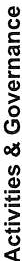 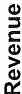 1 Bri e fl y desc ribe the  organ iza tion 's m ission or m ost signi fica n t act iviti es: . . . . . . . .  . . . . .	. . . . . . . . . . . . . . . . . . . . . . . . . . . . . . . . . . . . . . . .·· T· ·H· ·E· • · MI. .S. .S. ION OF TH.E. . . .U. .N. I. . T. .E. .D. . . W. .A. .Y. . . O. .F. . . .A. N. .D. .E. R. . S. .O. .N. ·· ·C· O··U· .NTY I. .S. . .T. .O.   . I. . M. .P. .R. O. ·V·· E··  · ·O··U·R· · · ··  · · · · •··  · · · · ··  · · ··  · · · ···. O	I'.f_X.B  PRO\7I_D_I?fG L:E  .E S._III P_..IN.:J:l)EN'.f :I(_;YI G.?fEED_S,_.SEC::tJR:I?f<3 .A:NIJ......._.. . ...... .. ... .2     cti  k t hi     t> ;	.it  ii,	-9  i ;    ti   -   di	ti   -    .d  i  i	P  ii	.cii p    ei   f	.  t h   .    2so/o .t ii	i	i -... . . . . . . . . . . . . . . . . . . . . . . .3 N um b er of vo tin g membe rs of the govern ing b ody (Part VI, line 1a) . .	. . . . . . . .. . . . . . . . . . . . . . .	. . .	r---:3=---1-=2'-'6=---------4 Numbe r of indepe ndent voting membe rs of the gove rning body (Part VI, line 1b) . . . . . . . . . . . . . . . . .. .  . . .  . . .	1-4.;.._1-==2'-'6,-	_5 T ota l num b er of in dividua ls employed in calendar year 2019 (Part V, line 2a) . . . . .. . . . . . . .    . •.  . . •.  . . .	. . . . . .    r---:5=---1-=3-=2=--------6 Total number of volunteers (estimate if necessary) . . . . . . . . . . . . . . . . . . . . .  . . . . . . . . . . . . . . . . . . . . , . . . . . . . . . . . . . . . . .6	18597a Total unrelated business revenue from Part VIII, column (C), line 12 . ,	7abNet unrelated business taxableincome from Form 990-T, line 39 . . .	7bPrior Year00Current Year8 Contributions and grants (Part VIII, line 1h)  . . . . . . . . . . . . . . . . . . . . . . . . . . . . . . . . . . . . . . . . . . . . .9    Program service revenue (Part VIII, line 2g) .	_. . . . .	. . . . . . ,	•.. . .10	I nvestme	n t i n come	(Pa  rt   V II I, co l umn	(A), lines 3, 4, and 7d) . . . . . . . . . . . . . . . . . . . . . , . . .,...  ,.Benefitspaid to or for members (Part IX, column (A), line 4) . . . . . . . . . . . . . . . .	. . . . . . . . . . .Salaries, othe r compe nsation, emp loyee benefits (Part IX, colum n (A), lines 5- 10). . . . .869.2060775,5791/)C: QICl.w><1 6aProfessional fundraising fees (Part IX, column (A), line 11e.)b Total fundraising expenses (Part IX, column (D), line 25)	6:17 Other expenses (Part IX, column (A), lines 11a- 11d, 11f- 24e) ...· . :a:·:'::''''' ·'':' ''':''''  .::-: :: :::,::: :: ,,. :;:,:,549,4790:,,, : :, ,,: :: •:?•:: ' '':.::	. .620,692Total expenses. Add lines 13- 17 (must equal Part IX, column (A), lin e 25) . . . . . . . . .. . . . . . .Revenue  less exoe nses . Subtract line 18 from line 12!	20 Total assets (Part X, line 16) . . . . . .. . . . . . . . . . . . . . . . .21 Total liabilities (Part X, line 26.)cz	22 Net assets or fund balances. Subtract line 21 from line 20 . . . . . . . . . . . .2.088,692-130.429Beqinnin!l of Current Year2,071.494312.4561,759.0381 780.173350 463End of Year2,577,908468.407 2 109,501Part HH	Signature BlockUnder penalties of perjury, I declare that I have examined this return, including accompanying schedules and statements, and to the best of my knowledge and belief, it is true, correct, and complete. Declaration of preparer (other than officer) is based on all information of which preparer has any knowledge.For Paperwork Reduction Act Notice, see the separate instructions.DAAForm 990 (2019)Form 990 (2019} UNITED  WAY  OF  ANDERSON  COUNTY	57-0510602H #IIIH	Statement of Program Service AccomplishmentsCheck if Schedule O contains a response or note to any line in this Part IllBriefly describe the organization's mission:Page 2 	. . . .	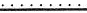 THE MISSION C>l<'_ J_ li E UNITED :W.A_.¥ C>F.	_ER,S ():t-1 <:!() _  TY. IS	TO IMPROVE OUR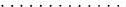 co _I.T.¥..B.X . J?:R()Y.I _I):I:_t-1(3 .:L:E:A,I)ER,S,IIl:I? ._I?:1.. I_I)E:1'1'.l'l:C?{IN.9 1'1E:E!I) ,_.. SEC:URI NG_.:A:N.D.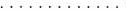 LEVERAGING RESOURCE:S,	DRIY:I:t-1_'3A.C_::JI () N-,.. .Did th e org anization undertake any significant program services during the year which were not listed on theprior Form 990 or 990-EZ?	...  ·· · ·· · ··· ...	·· · ·· ·· ·· ·If "Yes," describe these new services on Schedule 0 .Did the organization cease conducting, or make significant changes in how it conducts, any program services?If "Yes," describe these changes on Schedule 0.Describe the organization's program service accomplishments for each of its three largest program services, as measured by expenses. Section 501(c)(3) and 501(c)(4) organizations are required to report the amount of grants and allocations to others, the total expenses, and revenue, if any, for each program service reported.4a (Co de:	)( E xpenses $.    .	._ 5 3_7 ,. :l	including grants of$   .	.	2 7 5, !5 () () ) ( Re venue $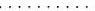 D Yes	NoD Yes	Noco	_   I_T.¥..:r I?_A.C::T_...................  ............................................................	..................THE COMMUNITY IMPACT AGENDA IS	A ROAD MAP FOR ANDERSON COUNTY TO MEET THEMo :r.:V.Rc;Ei f } iE.E.P:s :::¢9	E.¢t ::A Ei  :: 1  E.  9tiis.:	AS.$tS.t Y(i:t Fi: 9P.P.¢ 1	):tt E:S.::ToIMJ?:R()Y.E ..0.U:..c:!()z.n.rtJ.N:I'l'.X . l:l-1.  .EA.S1JR.)\.:S:L:E . :W.A.Y:S. •...  . . l>R(_)_GR,E:S,S, .. A.l-JD   RESUL'.I' .. A.RECO?f'.l'_I  l':f(JA.I..I..X .REVI EWE:I). '._I'C> . I_I)E_N.T.:IF.X  .\'ll_il\T. I S, . _\'lC>:RI<_I  N.9-.    E:  :t...M'.JD..  A.'.I'..\'l:E . .N_.EE:I)..'.l'OI MPROVE.	FOCUS AREAS OF COMMUNITY   IMPACT ARE:   EDUCATION,	INCOME,	HEALTHAN.D  :sisic..NEEb..L..	Filim±N.ci  REQtiEs-r.s · W. ER..E  RECEI  VE. D FO.R  ;4."6  PROGRA?-is ·.FRO.M ·NoN -PROF  :i:"'i'".ORGANIZATIONS ..SER,i:i:NG ..ANDERS.O N c.·o  UNTY · ...........................................................  '	. . . . . . . . . . . . . .	...	· · ·· · ·· · ··  · ·· · . . . . . . . . .	. .. ......... ....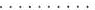 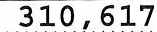 . ·· · · · •·· ····· ···	·· ··· ·· ·· ·· ·· ···· ··· ·· ··· . . . . · · · · · · · · . . . . . . . .. . · ·· ·· ··· · ·· ··· . . . . ... . . .. . . ... . . . . .. . ....... . ·· · · · · ·· · · • · ··· ··· · ·· ···· · ··· ··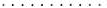 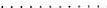 4c (Code :N/A.) (Expenses $	including grants of $  .. . . . . . . . . . . . . . . . . . . . . .	)  (Revenue $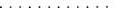 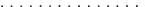 4d Other program services (Describe on Schedule 0 .)(Expenses $	67 6 , 802  including grants of$4e    Total program service expenses	1 , 5 2 4 , 6 3 710 8 , 4 0 2	} (Reven u e $Form 990(2019)Form 990 (2019)  UNITED   WAY   OF   ANDERSON   COUNTY	57-0510602	Page 3Ffotfl\i	Checklist of Reauired SchedulesDAA	Fo rm 990 (2019)Form 990 (2019) UNITED WAY OF ANDERSON COUNTY	57-0510602Part J\f'	Checklist of Reauired Schedules (continued)Paqe 4'·: P,art Vd	Statements Regarding Other IRS Filings and Tax ComplianceCheck if Schedule O contains a res onse or note to an line in this Part V.Yes  No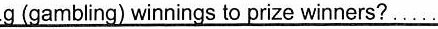 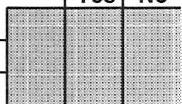 1a  Enter the number reported in Box 3 of Form 1096. Enter -0- if not applicable. . .   .Enter the number of Forms W-2G included in line 1a. Enter -0- if not applicableDid the organization comply with backup withholding rules for reportable payments to vendors and re ortable amin    1a	18	    1b	18	1c	XForm 990 (2019)Form 990 (2019) UNITED W	ANDERSON COUNTY	57-0510602	Page 5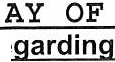 { P rtV '.	Statements Re	Other IRS Filin s and Tax Com liance continued	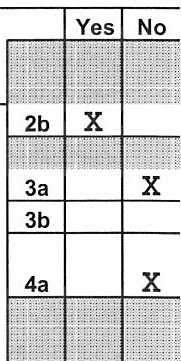 2a Enter the number of employees reported on Form W-3, Transmittal of Wage and Tax Statements, filed for the calendar year ending with or within the year covered by this return2a	32b  If at least one is reported on line 2a, did the organization file all required federal employment tax returns?Note: If the sum of lines 1a and 2a is greater than 250, you may be required toe-file (see instructions)3a   Did the organization have unrelated business gross income of $1,000 or more during the year?.b   If "Yes," has it filed a Form 990-T for this year? If "No" to line 3b, provide an explanation on Schedule 04a  At any time during the calendar year, did the organization have an interest in, or a signature or other authority over, a financial account in a foreign country (such as a bank account, securities account, or other financial account)?b  If "Yes," enter the name of the foreign countrySee  instructions for filing requirements for FinCEN Form 114, Report of Foreign Bank and Financial Accounts (FBAR).Sa Was the organization a party to a prohibited tax shelter transac tion at any time during the tax year?b  Did any taxable party notify the organization that it was or is a party to a prohibited tax shelter transaction.? c If "Yes" to line 5a or 5b, did the organization file Form 8886-T? ....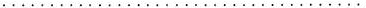 6a  Does the organization have annual gross receipts that are normally greater than $100,000, and did theorganization solicit any contributions that were not tax deductible as charitable contributions?.b If "Yes," did the organization include with every solicitation an express statement that such contributions or gifts were not tax deductible?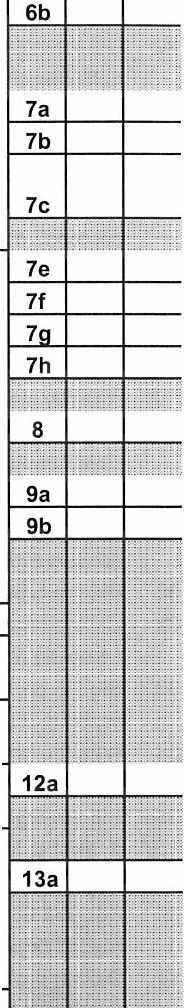 Organizations that may receive deductible contributions under section 170(c).Did the organization receive a payment in excess of $75 made partly as a contribution and partly for goods and services provided to the payor?If "Yes," did the organization notify the donor of the value of the goods or services provided?Did the organization sell, exchange, or otherwise dispose of tangible personal property for which it was required to file Form 8282?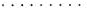 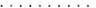 I f "Yes," indicate the number of Forms 8282 filed during the year    7d	Did the organization receive any funds, directly or indirectly, to pay premiums on a personal benefit contract? . . . . . . . . . . . . .Did the organization, during the year, pay premiums, directly or indirectly, on a personal benefit contract?If the organization received a contribution of qualified intellectual property, did the organization file Form 8899 as required? .If the organization received a contribution of cars, boats, airplanes, or other vehicles, did the organization file a Form 1098-C? ..Sponsoring organizations maintaining donor advised funds. Did a donor advised fund maintained by thesponsoring organization have excess business holdings at any time during the year?Sponsoring organizations maintaining donor advised funds.. '1 ' . . ....   . . . . . . . . . . . .Did the sponsoring organization make any taxable distributions under section 4966?Did the sponsoring organization make a distribution to a donor, donor advisor, or related person?Section 501(c)(7) organization.sEnter:Initiation fees and capital contributions included on Part VIII, line 12 ..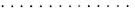 Gross receipts, included on Form 990, Part VIII, line 12, for public use of club facilitie.sSection 501(c)(12) organizations. Enter:Gross income from members or shareholdersGross income from other sources (Do not net amounts due or paid to other sources   10a	   10b	 11aagainst amounts due or received from them.) . . . .	L..:..1..:.;1b:...L.-- -  -	- - - - -' · 12a Section 4947(a)(1) non-exempt charitable trusts. Is the organization filing Form 990 in lieu of Form 1041?b    If "Yes," enter the amount of tax-exempt interest received or accrued during the year . .	L..!.21 b 	1'13	Section 501(c)(29) qualified nonprofit health insurance issuers.Is the organization licensed to issue qualified health plans in more than one state?.Note: See the instructions for additional information the organization must report on Schedule 0.Enter the amount of reserves the organization is required to maintain by the states in whichthe organization is licensed to issue qualified health plans .	13b	Enter the amount of reserves on hand	L..!.13 c:..J.. 	 4=4  =: =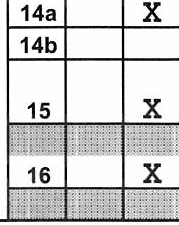 14a  Did the organization receive any payments for indoor tanning services during the tax year?b  If "Yes," has it filed a Form 720 to report these payments? If "No," provide an explanation on Schedule O . . . . . . .. . . . . . . . .Is the organization subject to the section 4960 tax on payment(s) of more than $1,000,000 in remuneration or excess parachute payment(s) during the year? . . . . .If "Yes," see instructions and file Form 4720, Schedule N.Is the organization an educational institution subject to the section 4968 excise tax on net investment income? 	If "Yes" com lete Form 4720 Schedule 0.	Form 990 (2019)DAAForm 990 (2019) UNITED WAY OF ANDERSON COUNTY	57  - 0510602	Page 6;PadVl:i	Governance, Management, and Disclosure For each "Yes" response to lines 2 through 7b below, and for a "No"response to line Ba, Bb, or 1Ob below, describe the circumstances, processes, or changes on Schedule 0. See instructions.Check if Schedule O contains a response or note to any line in this Part VI .	fXl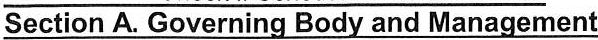 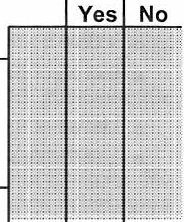 a   Enter the number of voting members of the governing body at the end of the tax year . . . . . . . . . . . . . . . . . . . . . .If there are material differences in voting rights among members of the governing body, or if the governing body delegated broad authority to an executive committee or similar committee, explain on Sc hedule 0 .b  Enter the number of voting members included on line 1a, above, who are independen.t. .Did any officer, director, trustee, or key employee have a family relationship or a business relationship with any other officer, director, trustee, or key employee?.Did the organization delegate control over management duties customarily performed by or under the directsupervision of officers, directors, trustees, or key employees to a management company or other person?Did the organization make any significant changes to its governing documents since the prior Form 990 was filed.?.Did the organization become aware during the year of a significant diversion of the organization's assets?Did the organization have members or stockholders?.7a Did the organization have members, stockholders, or other persons who had the power to elect or appoint one or more members of the governing body?b   Are any governance decisions of the organization reserved to (or subject to approval by) members,stockholders, or persons other than the governing body? .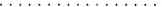 Did the organization contemporaneously document the meetings held or written actions undertaken during the year by the followinThe governing body?Each committee with authority to act on behalf of the governing body?I s there any office r, director, trustee, or key employee listed in Part VII, Section A, who cannot be reached at the or anization's mailin address? If "Yes " rovide the names and addresses on Schedule O      2	X       3	X	      4	X      5	X      6	X      7a	X 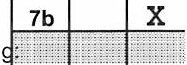   Ba X	     8b	X	9	XSection B. Policies This Section B re uests information about   olicies not re uired b the Internal Revenue Code.affiliates, and branches to ensure their operations are consistent with the organization's exempt purposes?11a   Has the organization provided a complete copy of this Form 990 to all members of its governing body before filing the form?b   Describe in Schedule O the process, if any, used by the organization to review this Form 990.'	···12a Did the organization have a written conflict of interest policy? If "No," go to line 13Were officers, directors, or trustees, and key employees required to disclose annually interests that could give rise to conflicts? .Did the organization regularly and consistently monitor and enforce compliance with the policy? If "Yes," describe in Schedule O how this was done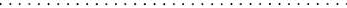 Did the organization have a written whistleblower policy?Did the organization have a written document retention and destruction policy?Did the process for determining compensation of the following persons include a review and approval by independent persons, comparability data, and contemporaneoussubstantiation of the deliberation and decision?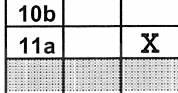    12a	X	   12b    X	   12c	X	    13	X	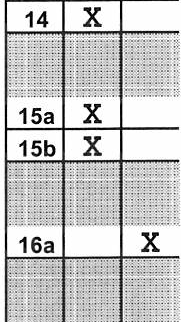 The organization's CEO, Executive Director, or top management official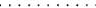 Other officers or key employees of the organization.If "Yes" to line 15a or 15b, describe the process in Schedule O (see instructions).16a Did the organization invest in, contribute assets to, or participate in a joint venture or similar arrangement with a taxable entity during the year?b  If "Yes," did the organization follow a written policy or procedure requiring the organization to evaluate itsparticipation in joint venture arrangements under applicable federal tax law, and take steps to safeguard theor anization's exem  t status with res  ect to such arran  ements?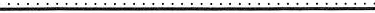  	16b	Section C. Disclosure	List the states with which a copy of this Form 990 is required to be filed	SC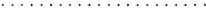 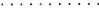 Section 6104 requires an organization to make its Forms 1023 (1024 or 1024-A, if applicable), 990, and 990-T (Section 501(c) (3)s only) available for public inspection. Indicate how you made these available. Check all that apply.Own website	Another's website	Upon request	O ther (e xplain on Schedule 0)Describe on Schedule O whether (and if so, how) the organization made its governing documents, conflict of interest policy, and financial statements available to the public during the tax year.State the name, address, and telephone number of the person who possesses the organization's books and recordsMONICA ROCKWELL	PO BOX 2067ANDERSON	SC   2 9 6 2 2	8 6 4 - 2 2 6 - 3 4 3 8Form 990 (2019)Form 990(2019l UNITED  WAY  OF  ANDERSON  COUNTY	57-0510602	Page 7P rlVl( Compensation of Officers, Directors, Trustees, Key Employees, Highest Compensated Employees, andIndependent ContractorsCh eck if Schedule O contains a response or note to any line in this Part VII	DSection A.	Officers, Directors, Trustees, Key Employees, and Highest Compensated Employees1a Comp lete this table for all persons required to be listed. Report compensation for the calendar year ending with or within the organization's tax year.List all of the organization's current officers, directors, trustees (whether individuals or organizations), regardless of amount of compensation. Enter -0- in columns (D), (E), and (F) if no compensation was paid.List all of the organization's current key employees, if any. See instructions for definition of "key employee."List the organization's five current highest compensated employees (other than an officer, director, trustee, or key employee) who received reportable compensation (Box 5 of Form W-2 and/or Box 7 of Form 1099-MISC) of more than $100,000 from the organization and any related organizations.List all of the organization's former officers, key employees, and highest compensated employees who received more than$100,000 of reportable compensation from the organization and any related organizations.List all of the organization's former directors or trustees that received, in the capacity as a former director or trustee of the organization, more than $10,000 of reportable compensation from the organization and any related organizations.See instructions for the order in which to list the persons above.0 Check this box if neither the organization nor any related organization compensated any current officer, director, or trustee.Form  990 (2019)Form990 {2019) UNITED WAY OF ANDERSON COUNTY	57-0510602:part'VII'	Section A. Officers, Directors, Trustees,Key Employees, and Highest Compensated Employees (continued)Page 8Total number of individuals (including but not limited to those listed above) who received more than $100,000 of re  ortable com ensation from the or  anization	1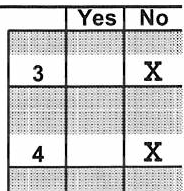 Did the organization list any former officer, director, trustee, key employee, or highest compensatedemployee on line 1a? If "Yes," complete Schedule J for such individual . . . . . .. . . . .. . . . . .. . . _	_ .For any individual listed on line 1a, is the sum of reportable compensation and other compensation from the organization and related organizations greater than $150,000? If "Yes,"complete Schedule J for such individual . .. . .. . . .. . ..	. . . . .	. . .   . . .	. . .	. . . . .. .. . . .. .. . . . . .Did any person listed on line 1a receive or accrue compensation from any unrelated organization or individualfor services rendered to the or  anization? If "Yes "com lete Schedule J for such   erson . .	 	5	X 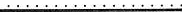 Section B. Independent Contractors1	Complete this table for your five highest compensated independent contractors that received more than $100,000 ofcomoensa tion from the oraanizati on. Reoort comoensation for the calendar vear endina with or within the oraanization's tax vear.OM	Form     U   (2019)Form990 (2019} UNITED WAY OF ANDERSON COUNTY	57-0510602<P artVlil	Statement of RevenueCheck if Schedule O contains a response or note to any line in this Part VIII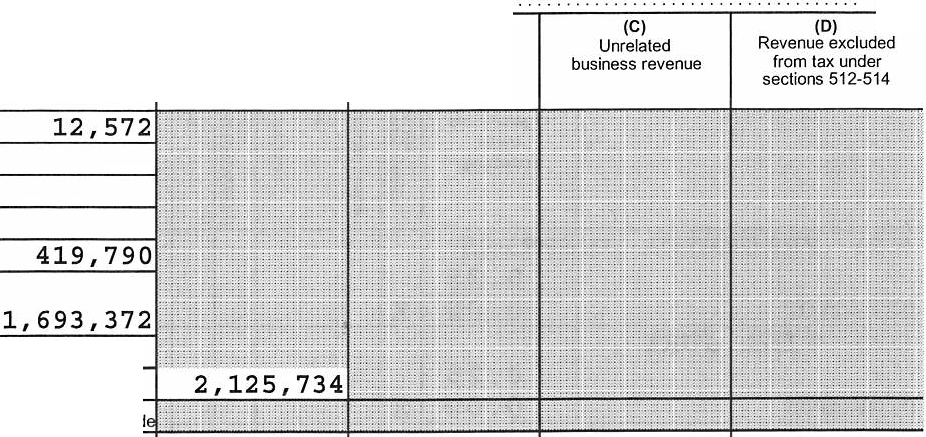 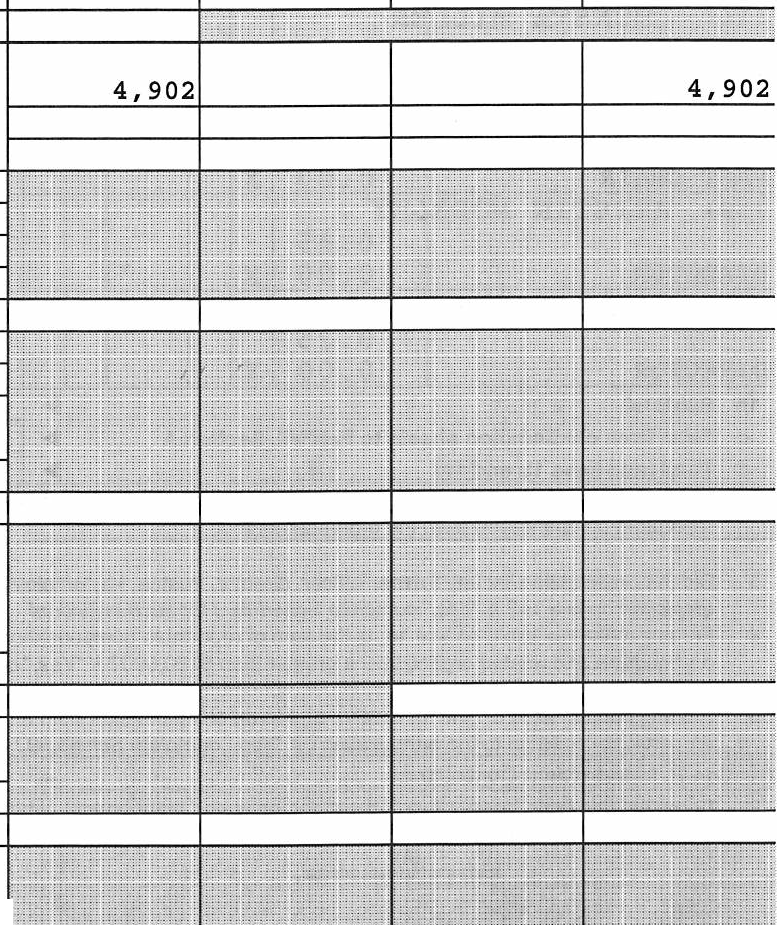 Page 9□-cc- 1a  Federated campaigns 	1a(A)Total revenue(8)Related or exemptfunction revenueC>o	b Membership dues	1b4:/:._Cuaising events	1c·C->"-'	d   Related organizations	1du;'e	e  Government grants (contributions)	1ec·-·-  - .C.l.).:.,c..c.f   Allother contributions, gitts, grant,s  and similaramounts not included aboveC"C	g  Noncash conrtibuiot nsincluedd inlines1a-1fOc	h Total. Add lines 1a- 1f2a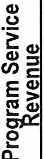 bCdef  All other program service revenueTotal. Add lines 2a-2f$► BusinessCod►I nvestment	income (including dividends, interest, andother similar amounts)	►Income from investment of tax-exempt bond proceeds	►Royalties ...	►Cl):,C6 a G ros s rentsLess: rental expenseRental inc.or (loss)Net r ental income7a Gross amount fromsales of assets other than inventoryb Less: cost or otherCl)	basisand sales exps.Cl)	c  Gain or (loss)►0	Sa Gross incomefrom fundraising events (not including $of contributions reported on line 1c).See Part IV, line 18b  Less: direct expenses	SbC   Net income or (loss) from fundraising events	►9a Gross income from gaming activities.See Part IV, line 19	9aLess: direct expense.s	9bC   Net income or (loss) from gaming activities	►10a Gross sales of inventory, lessreturnsand allowances	i---1:c.=c=0a+	tb  L ess : cost of goods sold . . . .	L...!,;10::..:b::.J..... 	-+=...:::.==	=  ...:::. =	=  =  =  =  =F	=  =  =  =  =  :;;.+==	=  =  =  =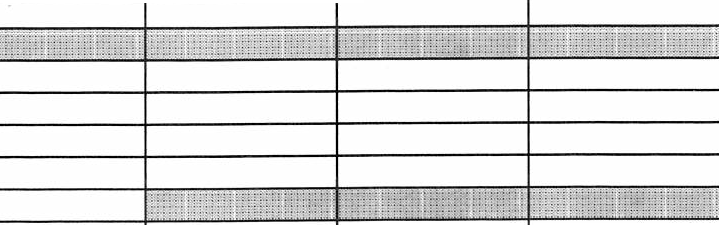 N e t in come	or  loss from sales of inventoBusiness Code :: :: :·: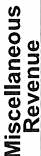 DAA11abCAll other revenueTotal. Add lines 11a- 11d .Total revenue. See instructions .►2, 130,636	0	0	4,9 02F orm  990 (2019)Form 990 (2019)	UNITED   WAY   OF   ANDERSON   COUNTY	57-0510602	Page 10ParHXi	Statement of Functional ExpensesSection 501(c/(3) and 501(c)(4) organizationsmust complete all columns. All other organizations must complete column (A).Check if Scheduel  O contani s a responseor note to any line in this Part IX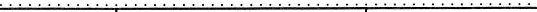 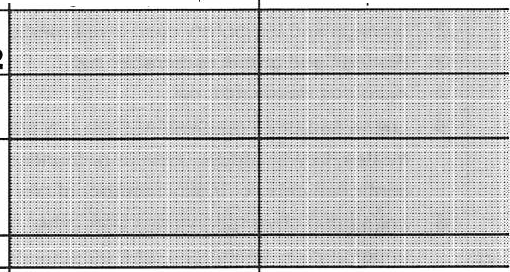 Interest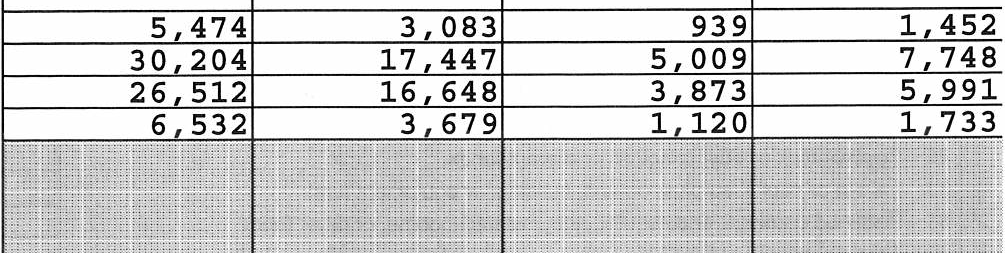 Payments to affiliatesDepreciation, depletion, and amortizationInsuranceOther expenses. Itemizeexpenses not covered above (Listmiscellaneous expenses on line 24e. If line24e amountexceeds 10% of line 25, column(A) amoun,tlistline24e expenses on Schedule 0.)	c.;;.;.;.;.;.;.;;..;.;..;::::;.;.;c.;;,;.;.;.;.;.;;.;..;4;.;c.;;.;.;.;.;.;.;;.;..;;.::::;.;.;c.;;,;.c.;.;.;.;;..;;.;.;.;.;.;.;.;-1-   c.c.;.=     =     .;.;.;.;;c.;;.;.;.;;.;.;;;;;.,;;..;;.;.;ic.c.;.;.;;.;.;.::::;.;.;.;.;.;.;.c;.;_.;_c.c.;.;.;;.;..;::::;.;..;;;;:a	PROGRAM  SUPPLIES 	361,237	357,5 17	266	3 454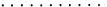 b	E. .V. .E. .NTS	 	27 557	22 594	173	4,790c	P.R. .O. .F. .E. S. .S. IOd	.T. .E. .L.E. .P. H. . .O. N. . E.e All other expensesTotal functional ex nsJoint costs. Complete this lineonly if the organizationreported in coul mn (B) jointcosts from a combined educational campaign and fundraising soilcitation. Check here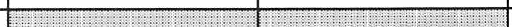 DAAfollowin SOP 98-2 ASC958-720 .. . .. . . . .Form 990( 2019)Form 990 (2019)	UNITED  WAY  OF  ANDERSON   COUNTY	57-0510602Part)C	Balance SheetCheck if Schedule O contains a res onse or note to an  line in this Part X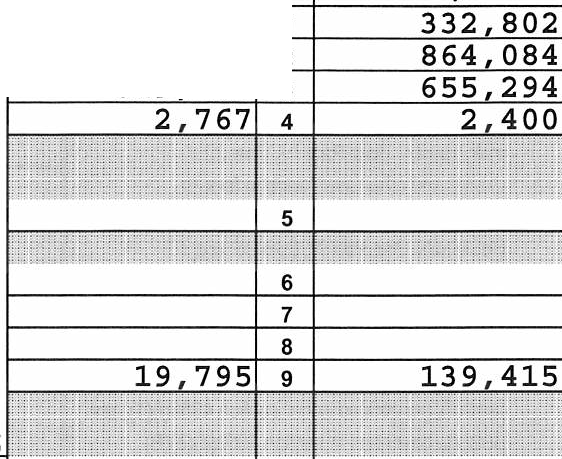 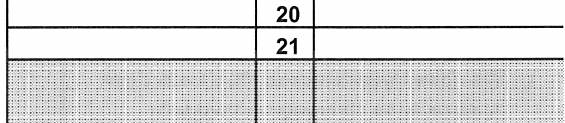 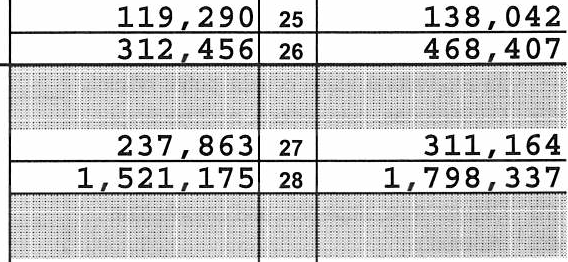 Page 11Cash-non-interest-bearingSavings and temporary cash investmentsPledges and grants receivable, netAccounts receivable, ne.tLoans and other receivables from any current or former officer, director, trustee, key employee, creator or founder, substantial contributor, or 35% controlled entity or family member of any of these persons.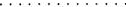 Loans and other receivables from other disqualified persons (as defined under section 4958(f){1)), and persons described in section 4958(c)(3)(B)Notes and loans receivable, net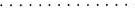 Inventories for sale or usePrepaid expenses and deferred charges.1Oa Land, buildings, and equipment: cost or other(A)Beginning of year255,003647,638 2549,156 3(B)End of yearbasis. Complete Part VI of Schedule Db Less: accumulated depreciation . . . . . .. . . . .10a 10b749 592165 679597,135 10c	583,913Investments-   publicly traded securities.Investments- other securities. See Part IV, line 11 	11	 	12	19    Deferred revenue	··········   ..... .. .. ...	············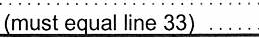 20    Tax-exempt bond liabilities	. . . . . . . . . . . . .19	2,4802122:.c,:J  23Escrow or custodial account liability. Complete Part IV of Schedule D. Loans and other payables to any current or former officer, director, trustee, key employee, creator or founder, substantial contributor, or 35% controlled entity or family member of any of these personsSecured mortgages and notes payable to unrelated third parties. . . . . .22132,458 23	103 309(,)C:Unsecured notes and loans payable to unrelated third partiesOther liabilities (including federal income tax, payables to related third parties, and other liabilities not included on lines 17-24). Complete Part X of Schedule D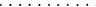 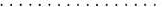 Total liabilities. Add lines 17 throu  h  25  . Organizations that follow FASB ASC 958, check here and complete lines 27, 28, 32, and 33.24	107 64027Ill   28"OC:::,LLNet assets without donor restrictionsNet assets with donor restrictionsOrganizations that do not folloV:, FAS. B ASC958-:and complete lines 29 through 33.h   k h r-	·0  29   Capital stock or trust principal, or current funds30 Paid-in or capital surplus, or land, building, or equipment f - d··:······31 Retained earnings, endowment, accumulated income, or other fund.s 	29	 	30	 	31	z-;    32    Total net assets or fund balances''' ''''1,759 038 32	2,109 50133	Tot a l liabilities and net assets/fund balances .2 071 494 33	2 577 908Form 990 (2019)DAAForm 990 (2019)  UNITED   WAY   OF   ANDERSON   COUNTY	57-0510602'fPaff XL	Reconciliation of Net AssetsPage 12Check if Schedule O contains a resoonse or note to anv line in this Part XI .	. . . . . . . . . . . . . . . .	n:·:··:P.,ar.t·:·x.·11·:'Financial Statements and Reporting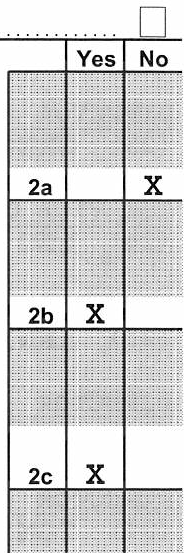  	Check if Schedule O contains a res onse or note to an line in this Part XII .	Accounting method used to prepare the Form 990:   D Cash	Accrual	D Other	_ Ifthe organization changed its method of accounting from a prior year or checked "Other," explain inSchedule 0.2a  Were the organization's financial statements compiled or reviewed by an independent accountant?If "Yes," check a box below to indicate whether the financial statements for the year were compiled or reviewedon a separate basis, consolidated basis, or both:D Separate basis	D Consolidated basis	D Both consolidated and separate basisWere the organization's financial statements audited by an independent accountant?If "Yes," check a box below to indicate whether the financial statements for the year were audited on a separate basis, consolidated basis, or both:Separate  basis	Conso lidated basis	Both consolidated and separate basisIf "Yes" to line 2a or 2b, does the organization have a committee that assumes responsibility for oversight of the audit, review, or compilation of its financial statements and selection of an independent accountant?.If the organization changed either its oversight process or selection process during the tax year, explain on Schedule 0.Form 990 (2019)DAAForm990(2019) UNITED  WAY  OF  ANDERSON  COUNTY	57-0510602.::p art VII'	Section A Officers, Directors, Trustees, Key Employees, and Highest Compensated Employees (continued)Page 8Total number of individuals (including but not limited to those listed above) who received more than $100,000 of 	re ortable com  ensation from the or  anization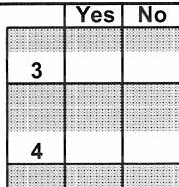 Did the organization list any former officer, director, trustee, key employee, or highest compensatedemployee on line 1a? If "Yes," complete Schedule J for such individu_al 		 	_.  _. ._.  .__ . _ _. _For any individual listed on line 1a, is the sum of reportable compensation and other compensation from the organization and related organizations greater than $150,000? If "Yes," complete Schedule J for suchindividua_l. . ._	.	. _._ _ _	  _ _  _ _ _ _ _Did any person listed on line 1a receive or accrue compensation from any unrelated organization or individualfor services rendered to the or  anization? If "Yes "com lete Schedule J for such   erson .	 	5	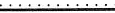  Section B. Independent Contractors	1		Complete this table for your five highestcompensated independentcontractors that received more than $100,000 of compensation from the oraanization. Reoort comoensation for the calendar vear endinq with or within the oraanization's tax vear.DAA	Fonm l:Jl:JU (2019)Name of the organizationUNITED WAY OF ANDERSON COUNTY;Employer Identification number57-0510602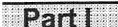 The organization is not a private foundation because it is: (For lines 1 through 12, check only one box.)A church, convention of churches, or association of churches described in section 170(b)(1)(A)(i).A school described in section 170(b)(1)(A)(ii). (Attach Schedule E (Form 990 or 990-EZ).)A hospital or a cooperative hospital service organization described in section 170(b)(1)(A)(iii).A medical research organization operated in conjunction with a hospital described in section 170(b)(1)(A)(iii). Enter the hospital's name,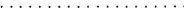 An organization operated for the benefit of a college or university owned or operated by a governmental unit described insection 170(b)(1)(A)(iv). (Complete Part 11.)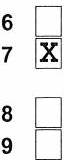 A federal, state, or local government or governmental unit described in section 170(b)(1)(A)(v).An organization that normally receives a substantial part of its support from a governmental unit or from the general public described in section 170(b)(1)(A)(vi). (Complete Part 11.)A community trust described in section 170(b)(1)(A)(vi). (Complete Part 11.)An agricultural research organization described in section 170(b)(1)(A)(ix) operated in conjunction with a land-grant college or university or a non-land-grant college of agriculture (see instructions). Enter the name, city, and state of the college or university:	. . . . . . . . . . . .An organization that normally receives: (1) more than 33 1/3% of its support from contributions, membership fees, and gross receipts from activities related to its exempt functions-subject to certain exceptions, and (2) no more than 33 1/3% of itssupport from gross investment income and unrelated business taxable income (less section 511 tax) from businesses acquired by the organization after June 30, 1975. See section 509(a)(2). (Complete Part Ill.)D Anorganization organized and operated exclusively to test for public safety. See section 509(a)(4).D An organization organized and operated exclusively for the benefit of, to perform the functions of, or to carry out the purposesof one or more publicly supported organizations described in section 509(a)(1) or section 509(a)(2). See section 509(a)(3).Check the box in lines 12a through 12d that describes the type of supporting organization and complete lines 12e, 12f, and 12g.D Type I. A supporting organization operated, supervised, or controlled by its supported organization(s), typically by givingthe supported organization(s) the power to regularly appoint or elect a majority of the directors or trustees of thesupporting organization. You must complete Part IV, Sections A and B.D Type II. A supporting organization supervised or controlled in connection with its supported organization(s), by havingcontrol or management of the supporting organization vested in the same persons that control or manage the supportedC		Type Ill functionally integrated. A supporting organization operated in connection with, and functionally integrated with, its supported organization(s) (see instructions). You must complete Part IV, Sections A, D, and E.Type Ill non-functionally integrated. A supporting organization operated in connection with its supported organization(s) that is not functionally integrated. The organization generally must satisfy a distribution requirement and an attentivenessrequirement (see instructions). You must complete Part IV, Sections A and D, and Part V.D Check this box if the organization received a written determination from the IRS that it is a Type I, Type II, Type Ill functionally integrated, or Type Ill non-functionally integrated supporting organization.Enter the number of supported organization.s. . .. . . . . . ..... . .   .. . . . .  .Provide the following information about the supported organization(s).For Paperwork Reduction Act Notice, see the Instructions for Form 990 or 990-EZ.DAASchedule A {Form 990 or 990-EZ) 2019ScheduleA (Form990 or990-EZ) 2019	UNITED  WAY  OF  ANDERSON  COUNTY	57 - 0 510 6 02	Page 2TP, rt,llSupport Schedule for Organizations Described in Sections 170(b)(1)(A)(iv) and 170(b)(1)(A)(vi) (Complete only if you checked the box on line 5, 7, or 8 of Part I or if the organization failed to qualify under Part Ill. If the organization fails to qualify under the tests listed below, please complete Part 111.)  	Section A. Public Su	ortThe portion of total contributions by each person (other than a governmental unit or publicly supported organization) included on line 1 that exceeds 2% of the amount shown on line 11, column (f)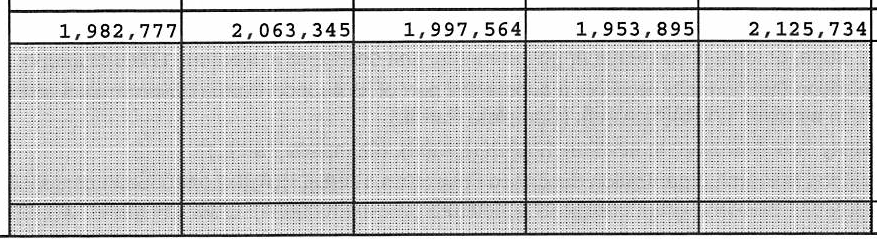 Public su ort. Subtract line 5 from line 4 .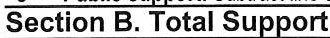 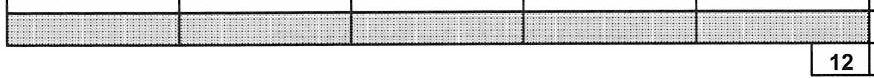 First five years. If the Form 990 is for the organization's first, second, third, fourth, or fifth tax year as a section 501(c)(3) organization, check this box and stop here .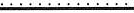 Section C. Computation of Public Su port Percenta e	Public support percentage for 2019 (line 6, column (f) divided by line 11, column (f))Public support percentage from 2018 Schedule A, Part 11, line 14    14	99.79 %  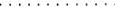     15	99.72 %  16a 33 1/3% support test-2019. If the organization did not check the box on line 13, and line 14 is 33 1/3% or more, check this box and stop here. The organization qualifies as a publicly supported organization . .. . . . . . . . . . . . . . . . . . . . . .b   33 1/3% support test-2018. If the organization did not check a box on line 13 or 16a, and line 15 is 33 1/3% or more, checkthis box and stop here. The organization qualifies as a publicly supported organization .17a 10%-facts-and-circumstancestest-2019. If the organization did not check a box on line 13, 16a, or 16b, and line 14 is 10% or more, and if the organization meets the "facts-and-circumstances" test, check this box and stop here. Explain in Part VI how the organization meets the "facts-and-circumstances" test. The organization qualifies as a publicly supportedorganization .	. . . . . . . . . . .	. . . . . . . . . . . . . . . . . .. . . . . . . . ► 0b	10 %-facts-and-circumstancestest- 2018. If the organization did not check a box on line 13, 16a, 16b, or 17a, and line15 is 10% or more, and if the organization meets the "facts-and-circumstances" test, check this box and stop here.Explain in Part VI how the organization meets the "facts-and-circumstances" test. The organization qualifies as a publicly supported organization18	Private foundation. If the organization did not check a box on line 13, 16a, 16b, 17a, or 17b, check this box and seeinstructions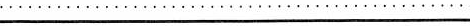 Schedule A (Form 990 or 990-EZ) 2019DAAScheduleA(Form 990or990-EZ) 2019	UNITED   WAY   OF   ANDERSON   COUNTY	57  -  0510602	Page3: Part:Un	Support Schedule for Organizations Described in Section 509(a)(2)(Complete only if you checked the box on line 10 of Part I or if the organization failed to qualify under Part II.If the organization fails to qualify under the tests listed below, please complete Part II.)	Section A. Public Su	ortCalendar year (or fiscal year beginning in)Gifts, grants, conrtibutions,and membership fees received.(Donot include any·unusualgrant.s".)Gross receipts from admissions, merchandise sold or services performed, or facilities furnished in any activity that is related to the organization's tax-exempt purpose . . . . . . . .Gross receipts from activities that are not an unrelated trade or business under section 513Tax revenues levied for the organization's benefit and either paid to or expended on its behalf . . . . . .The value of services or facilities furnished by a governmental unit to the organization without chargeTotal. Add lines 1 through 5 .7a Amounts included on lines 1, 2, and 3 received from disqualified persons ..Amounts included on lines2 and 3 received from other than disqualfiied persons that exceed the greater of $5,000 or 1% of the amount on line 13 for the ye.ar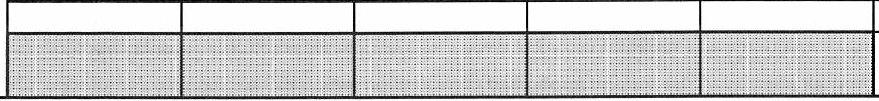 Add lines 7a and 7bPublic support. (Subtract line 7c from line 6.)Sef c1on BTotalSUDDOrtCalendar year (or fiscal year beginning in) ►Amounts from line 6	' .. , , .10a Gross income from interest. dividends, payments received on securities loans, rents, royalties, and income from similar sources .b Unrelated business taxable income (less section 511 taxes) from businesses acquired after June 30, 1975 . . . .C     Add lines 10a and 10b  ······. . . .. . .Net income from unrelated business activities not included in line 1Ob, whether or not the business is regularly carried on . .Other income. Do not include gain or loss from the sale of capital assets(Explain in Part VI.) . . . . .········· · ...Total support. (Add lines 9, 10c, 11,and 12.) . . . . . . .. .. ...	. ...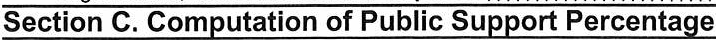 □Public support percentage for 2019 (line 8, column (f), divided by line 13, column (f))	1--1_5-+	%Public su    art   ercenta  e from 2018 Schedule A, Part Ill, line 15.	 	16	%  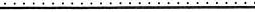 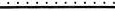 Section D. Com utation of Investment Income Percenta e	Investment income percentage for 2019 (line 10c, column (f), divided by line 13, column (f)) . . .. . ... .. .. .. .. .. . . ..	1--1...;.7-+ 	%'-Investment income percentage from 2018 Schedule A, Part 111, line 17 .. . . .	'---'1C.::8'-' 	'%-'19a   33 1/3% support tests-  2019. If the organization did not check the box on line 14, and line 15 is more than 33 1/3%, and line17 is not more than 33 1/3%, check this box and stop here. The organization qualifies as a publicly supported organization . . . . . . .b   33 1/3% support tests-2018. If the organization did not check a box on line 14 or line 19a, and line 16 is more than 33 1/3%, and line 18 is not more than 33 1/3%, check this box and stop here , The organization qualifies as a publicly supported organization . . . . . .20	Private foundation. If the organization did not check a box on line 14, 19a, or 19b, check this box and see instructions .	►Schedule A (Form 990 or 990-EZ) 2019Schedule A (Form 990 or 990-EZ) 2019	UNITED  WAY  OF  ANDERSON  COUNTY	57-0510602	Page4; f':ijij IV::	Supporting Organizations(Complete only if you checked a box in line 12 on Part I. If you checked 12a of Part I, complete Sections A and B. If you checked 12b of Part I, complete Sections A and C. If you checked 12c of Part I, complete Sections A, D, and E. If you checked 12d of Part I, complete Sections A and D, and complete Part V.)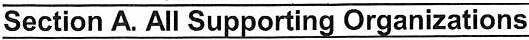 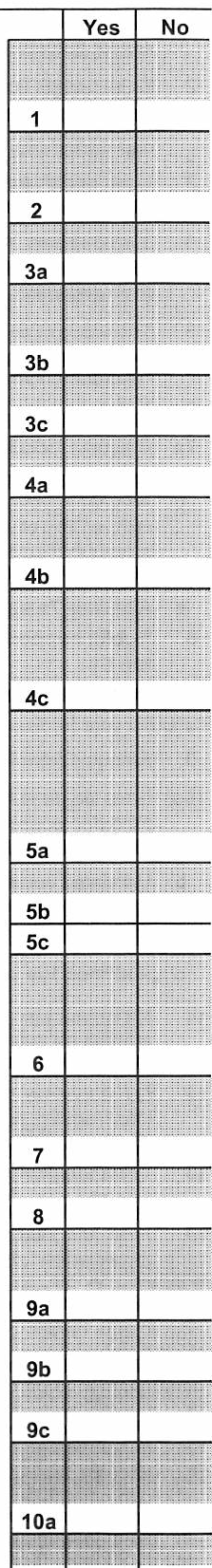 Are all of the organization's supported organizations listed by name in the organization's governing documents? If "No," describe in Part VI how the supported organizations are designated. If designated by class or purpose, describe the designation. If historic and continuing relationship, explain.2		Did the organization have any supported organization that does not have an IRS determination of  status under section 509(a)(1) or (2)? if "Yes," explain in Part VI how the organization determined that the supported organization was described in section 509(a)(1) or (2).3a	Did the organization have a supported organization described in section 501(c)(4), (5), or (6)? If "Yes," answer(b) and (c) below.Did the organization confirm that each supported organization qualified under section 501(c)(4), (5), or (6) and satisfied the public support tests under section 509(a)(2)? If "Yes," describe in Part VI when and how the organization made the determination.Did the organization ensure that all support to such organizations was used exclusively for section 170(c)(2)(B)purposes? If "Yes," explain in Part VI what controls the organization put in place to ensure such use.4a	Was any supported organization not organized in the United States ("foreign supported organization")? If "Yes," and if you checked 12a or 12b in Part I, answer (b) and (c) below.Did the organization have ultimate control and discretion in deciding whether to make grants to the foreignsupported organization? If "Yes," describe in Part VI how the organization had such control and discretion despite being controlled or supervised by or in connection with its supported organizations.Did the organization support any foreign supported organization that does not have an IRS determination under sections 501(c)(3) and 509(a)(1) or (2)? /f "Yes," explain in Part VI what controls the organization used to ensure that all support to the foreign supported organization was used exclusively for section 170(c)(2)(8) purposes.5a   Did the organization add, substitute, or remove any supported organizations during the tax year? If "Yes,"answer (b) and (c) below (if applicable). Also, provide detail in Part VI, including (i) the names and EIN numbers of the supported organizations added, substituted, or removed; (ii) the reasons for each such action;(iii) the authority under the organization's organizing document authorizing such action; and (iv) how the action was accomplished (such as by amendment to the organizing document) .	'	'Type I or Type II only. Was any added or substituted supported organization part of a class already designated in the organization's organizing document?Substitutions only. Was the substitution the result of an event beyond the organization's control?Did the organization provide support (whether in the form of grants or the provision of services or facilities) to anyone other than (i) its supported organizations, (ii) individuals that are part of the charitable class benefited by one or more of its supported organizations, or (iii) other supporting organizations that also support or benefit one or more of the filing organization's supported organizations? If "Yes," provide detail in Part VI.Did the organization provide a grant, loan, compensation, or other similar payment to a substantial contributor (as defined in section 4958(c)(3)(C)), a family member of a substantial contributor, or a 35% controlled entity with regard to a substantial contributor? If "Yes," complete Part I of Schedule L (Form 990 or 990-EZ).Did the organization make a loan to a disqualified person (as defined in section 4958) not described in line 7?If "Yes," complete Part I of Schedule L (Form 990 or 990-EZ).9a		Was the organization controlled directly or indirectly at any time during the tax year by one or more disqualified persons as defined in section 4946 (other than foundation managers and organizations described in section 509(a)(1) or (2))? If "Yes," provide detail in Part VI.Did one or more disqualified persons (as defined in line 9a) hold a controllni g interest in any entity in whichthe supporting organization had an interest? If "Yes," provide detail in Part VI.Did a disqualified person (as defined in line 9a) have an ownership interest in, or derive any personal benefit from, assets in which the supporting organization also had an interest? If "Yes," provide detail in Part VI.1Oa  Was the organization subject to the excess business holdings rules of section 4943 because of section 4943(1) (regarding certain Type II supporting organizations, and all Type Ill non-functionally integrated supporting organizations)? If "Yes," answer 1Ob below.b   Did the organization have any excess business holdings in the tax year? (Use Schedule C, Form 4720, todetermine whether the o   anization had excess business ho/din s.	10bSchedule A (Form 990 or 990-EZ) 2019 	57-0510602	Page 5 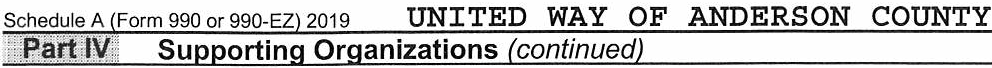 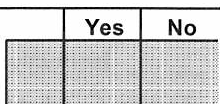 11	Has the organization accepted a gift or contribution from any of the following persons?A person who directly or indirectly controls, either alone or together with persons described in (b) and (c) below, the governing body of a supported organization?A family member of a person described in (a) above?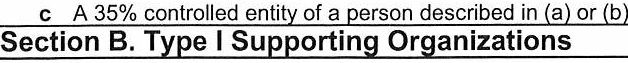 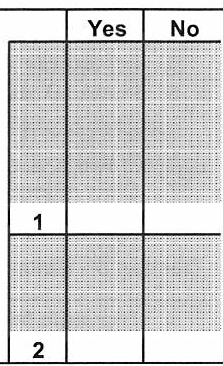 Section C.Were a majority of the organization's directors or trustees during the tax year also a majority of the directors or trustees of each of the organization's supported organization(s)? If "No," describe in Part VI how control or management of the supporting organization was vested in the same persons that controlled or managed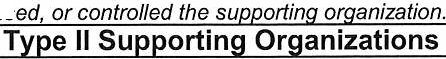 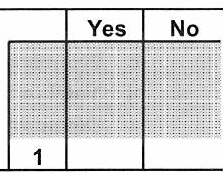  	the SU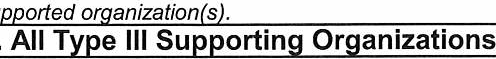 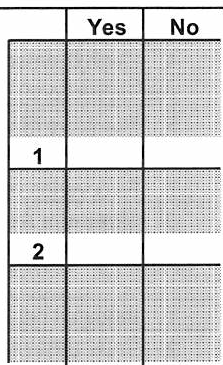 Section D.Did the organizationprovide to each of its supported organizations, by the last day of the fifth month of the organization's tax year, (i) a written notice describing the type and amount of support provided during the prior tax year, (ii) a copy of the Form 990 that was most recently filed as of the date of notification, and (iii) copies of the organization's governing documents in effect on the date of notification, to the extent not previously provided?Were any of the organization's officers, directors, or trustees either (i) appointed or elected by the supported organization(s) or (ii) serving on the governing body of a supported organization? If "No:" e;plain in Part VI how the organization maintained a close and continuous working relationship with the supported organization(s).By reason of the relationship described in (2), did the organization's supported organizations have a significant voice in the organization's investment policies and in directing the use of the organization's income or assets at all times during the tax year? If "Yes," describe in Part VI the rote the organization'ssu    orted or  anizations   ta ed in this re ard.	3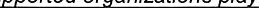  Section E. Type Ill Functionally-Integrated Supporting Organizations	Check the box next to the method that the organization used to satisfy the Integral Part Test during the year (see instructions).Th  e  organization satisfied the Activities Test. Complete line 2 below.The organization is the parent of each of its supported organizations. Complete line 3 below.The organization supported a governmental entity. Describe in Part VI how you supported a government entity (see instructions).Activities Test. Answer (a) and (b) below.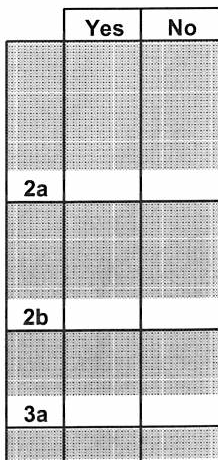 Did substantially all of the organization's activities during the tax year directly further the exempt purposes of the supported organization(s) to which the organization was responsive? If "Yes," then in Part VI identify those supported organizations and explain how these activities directly furthered their exempt purposes, how the organization was responsive to those supported organizations, and how the organization determined that these activities constituted substantially all of its activities.Did the activities described in (a) constitute activities that, but for the organization's involvement, one or more of the organization's supported organization(s) would have been engaged in? If "Yes," explain in Part VI the reasons for the organization's position that its supported organization(s) would have engaged in these activities but for the organization's involvement.Parent of Supported Organizations. Answer (a) and (b) below.Did the organization have the power to regularly appoint or elect a majority of the officers, directors, or trustees of each of the supported organizations? Provide details in Part VI.Did the organization exercise a substantial degree of direction over the policies, programs, and activities of eachof its su    orted or  anizations? If "Yes "describe in Part VI the role   la ed b  the or anization in this re  ard.	3bDAA	Schedule A (Form 990 or 990-EZ) 2019ScheduleA (Form 990 or 990-EZ) 2019	UNITED WA Y OF ANDERSON COUNTY	57-0510602P rtV :	Type Ill Non-Functionally Integrated 509(a)(3) Supporting Organizations1 D Check here if the organization satisfied the Integral Part Test as a qualifying trust on Nov. 20, 1970 (explain in Part VI). Seeinstructions. All other T    e Il l non-functionall	lete Sections A throu h E.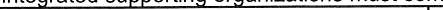 Section A - Adjusted Net Income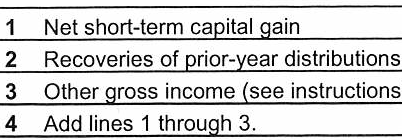 Page 6Section C - Distributable Amount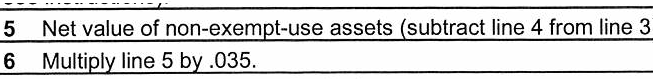 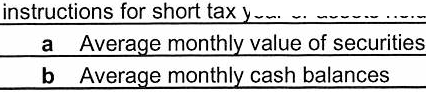 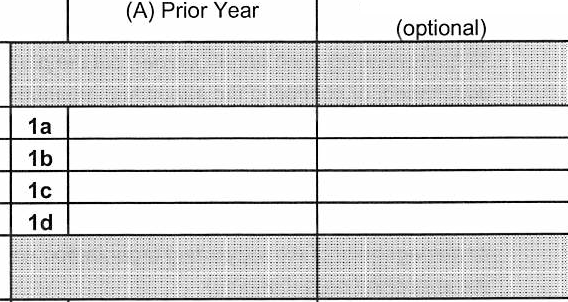 Current Year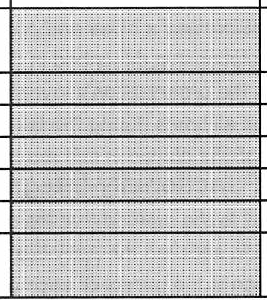 7 DCheck here if the current year is the organization's first as a non-functionally integratedType Ill supporting organization (see 	instructions .	Schedule A (Form 990 or 990-EZ) 2019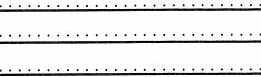 57-0510602	Page 7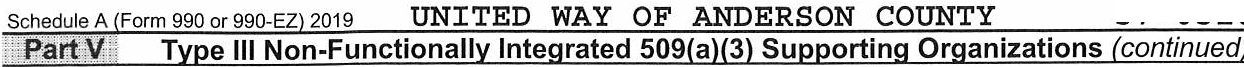 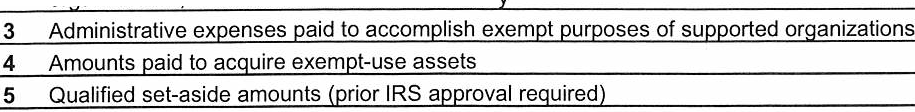 Remaining underdistributions for years prior to 2019, if any. Subtract lines 3g and 4a from line 2. For result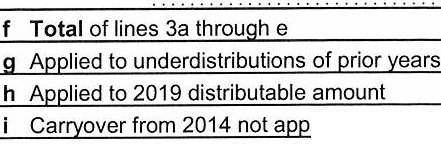 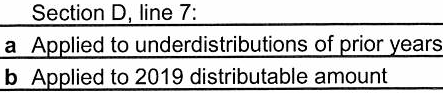 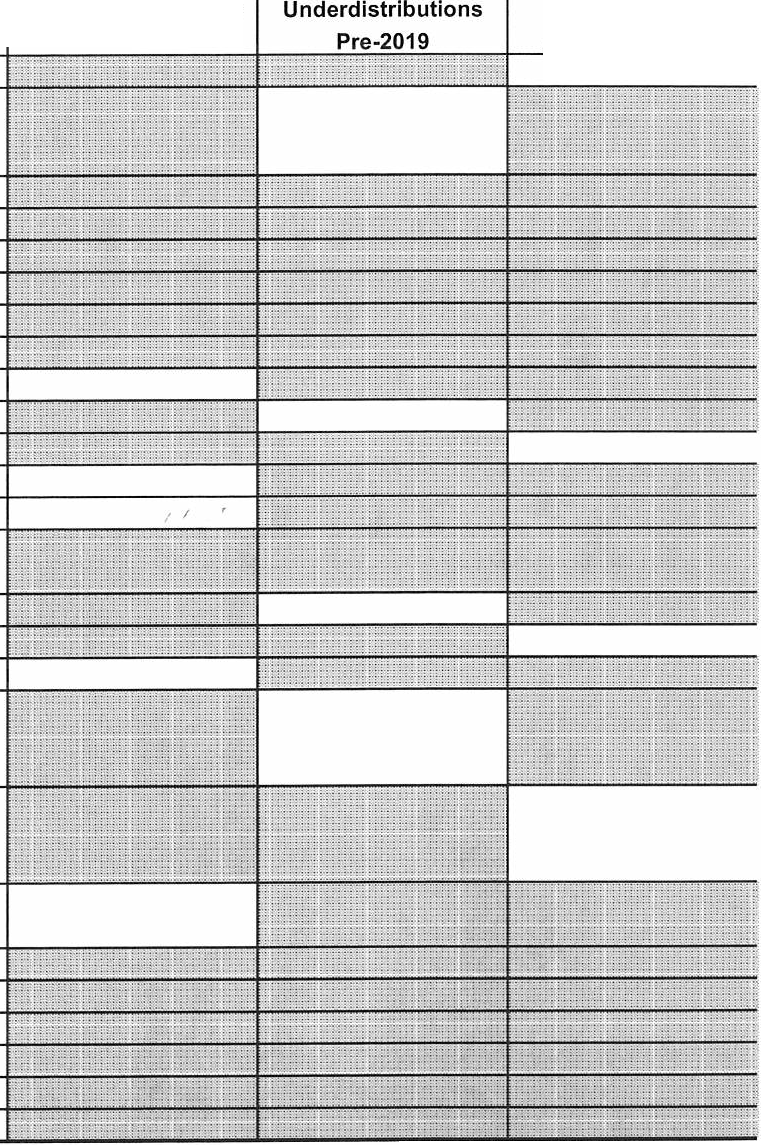  	realer than zer,o  ex lain in Part VI. See instructions.	Remaining underdistributions for 2019. Subtract lines 3h and 4b from line 1. For result greater than zero, explain in 	Part VI. See instructions.	Excess distributions carryover to 2020. Add lines 3j 	and 4c.	 	8	Breakdown of line 7:	 	a  Excess from 2015	 	b Excess from 2016	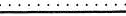  	c  Excess from 2017	 	d  Excess from 2018	 	e  Excess from 2019	Schedule A (Form 990 or 990-EZ) 2019Schedule A (Form 990 or 990-E Z} 2019	UNITED  WAY  OF  ANDERSON  COUNTY	57  -  0 510602	Page8HJN ttVL	Supplemental Information. Provide the explanations required by Part II, line 1O; Part II, line 17a or 17b; PartIll, line 12; Part IV, Section A, lines 1, 2, 3b, 3c, 4b, 4c, 5a, 6, 9a, 9b, 9c, 11a, 11b, and 11c; Part IV, SectionB, lines 1 and 2; Part IV, Section C, line 1; Part IV, Section D, lines 2 and 3; Part IV, Section E, lines 1c, 2a, 2b, 3a, and 3b; Part V, line 1; Part V, Section B, line 1e; Part V, Section D, lines 5, 6, and 8; and Part V, Section E, lines 2, 5, and 6. Also complete this part for any additional information. (See instructions.) 	Part .I I.,..	Il'=.. 10	. -:. . .C>t:11'3:r ..I 11c .C>In(3  De t a i_.l... .... . . . ... . . . . . ..O. . T. . H. . .E. R. .   . .I.N. .C. . O. . .M. .E.··· ··FR· ·O· ··M 	E. .V.  ENTS....... ...$.	0I	•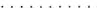 Schedule A (Form 990 or 990-EZ) 2019Organization type (check one):Filers of:	Section:Form 990 or 990-EZForm 990-PFQ9 501 (c)(	3   ) (enter number) organization0 4947(a)(1) nonexempt charitable trust not treated as a private foundation0 527 political organization0 501(c)(3) exempt private foundation0 4947(a)(1) nonexempt charitable trust treated as a private foundation0 501(c)(3) taxable private foundationCheck if your organization is covered by the General Rule or a Special Rule.Note: Only a section 501(c)(7), (8), or (10) organization can check boxes for both the General Rule and a Special Rule. See instructions.General Rule0 For an organization filing Form 990, 990-EZ, or 990-PF that received, during the year, contributions totaling $5,000or more (in money or property) from any one contributor. Complete Parts I and II. See instructions for determining a contributor's total contributions.Special RulesQ9 For an organization described in section 501(c)(3} filing Form 990 or 990-EZ that met the 331/3%support test of the regulations under sections 509(a)(1) and 170(b)(1)(A)(vi), that checked Schedule A (Form 990 or 990-EZ), Part 11, li ne 13 , 16a, or 16b, and that received from any one contributor, during the year, total contributions of the greater of (1)$5,000; or (2) 2% of the amount on (i) Form 990, Part VIII, line 1h; or (ii) Form 990-EZ, line 1. Complete Parts I and II.0 For an organization described in section 501(c)(7}, (8), or (10) filing Form 990 or 990-EZ that received from any onecontributor, during the year, total contributions of more than $1,000 exclusively for religious, charitable, scientific, literary, or educational purposes, or for the prevention of cruelty to children or animals. Complete Parts I (entering "N/A" in co lum n (b} instead of the contributor name and address), 11, and Ill.0 For an organization described in section 501(c)(7), (8), or (10) filing Form 990 or 990-EZ that received from any one contributor, during the year, contributions exclusively for religious, charitable, etc., purposes, but no suchcontributions totaled more than $1,000. If this box is checked, enter here the total contributions  that were received during the year for an exclusively  religious, charitable, etc., purpose. Don't complete any of the parts unless the General Rule applies to this organization because it received nonexclusively religious, charitable, etc., contributions totaling $5,000 or more during the year	. . . . . . . . . .. . .	. . . . . . . . . . . .	$C aution: An organizationthat isn't covered by the General Rule and/or the Special Rules doesn't file Schedule B (Form 990,990-EZ, or 990-PF), but it must answer "No" on Part IV, line 2, of its Form 990; or check the box on line H of its Form 990-EZ or on its Form 990-PF, Part I, line 2, to certify that it doesn't meet the filing requirements of Schedule B (Form 990, 990-EZ, or 990-PF).For Paperwork Reduction Act Notice, see the instructions for Form 990, 990-EZ, or 990-PF.	Schedule B (Form 990, 990-EZ, or 990-PF) (2019)DAASchedule B Form 990, 990-EZ, or 990-PF 2019	Pae  1 of 1	Pa e 2Name of organizationUNITED WAY OF ANDERSON COUNTYEmployer identifi cation number57-0510602'UPartT}	Contributors (see instructions). Use duplicate copies of Part I if additional space is needed.Schedule B (Form 990, 990-EZ, or 990-PF) (2019)DAAP.irtl f	Organizations Maintaining Donor Advised Funds or Other Similar Funds or Accounts.Complete if the organization answered "Yes" on Form 990, Part IV, line 6.1	Total number at end of yea.r '  '  '  ...	. . . . . . . . . .......Aggregate value of contributions to (during year) .. ..	•· • •·Aggregate value of grants from (during year.)·········,,,,4 Aggregate value at end of year ... .....   ... . . ............ ......Did the organization inform all donors and donor advisors in writing that the assets held in donor advisedfunds are the organization's property, subject to the organization's exclusive legal control?	.......................... D Yes O NoDid the organization inform all grantees, donors, and donor advisors in writing that grant funds can be usedonly for charitable purposes and not for the benefit of the donor or donor advisor, or for any other purposeconferring impermissible private benefit? .	0 Yes O NoPartll:i	Conservation Easements.····•·~· · ··•· ·'	Complete if the organization answered "Yes" on Form 990, Part IV, line 7.Purpose(s) of conservation easements held by the organization (check all that apply}.Preservation of land for public use (for example, recreation or education)a	Preservation of a historically important land area Protection of natural habitat	Preservation of a certified historic structure Preservation of open spaceComplete lines 2a through 2d if the organization held a qualified conservation contribution in the form of a conservationeasement on the last day of the tax year.a    Total number of conservation easements	. . . . . . . . . . .	. . . . . . .. . . .• .. . _ . _ .	. . . . . . . . . . . . . . . . . . . . . . . .Total acreage restricted by conservation easements . .	. . . . . . . . . . . . . .	. . . . . . .. .. . . .. . . . ..Number of conservation easements on a certified historic structure included in (a)    . . . . . . . . . . . . . . ._. .  . . . . . . . .Number of conservation easements included in (c) acquired after 7/25/06, and not on a historic structure listed in the National Registe.rNumber of conservation easements modified, transferred, released, extinguished, or terminated by the organization during thetax year	1Number of states where property subject to conservation easement is located►......Does the organization have a written policy regarding the periodic monitoring, inspection, handling of violations, and enforcement of the conservation easements it holds? . . . . . . . . . . . .D Yes   D NoStaff and volunteer hours devoted to monitoring, inspecting, handling of violations, and enforcing conservation easements during the year►Amount of expenses incurred in monitoring, inspecting, handling of violations, and enforcing conservation easements during the year$Does each conservation easement reported on line 2(d) above satisfy the requirements of section 170(h)(4)(S)(i)and section 170(h)(4)(S)(ii)? . . . . . . . . . .	. . . . . . . . . . . . . . . . . . . . . . . . . . . . . .	. . . . . . . . . . . . . .	.... 0 Yes O No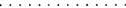 In Part XIII, describe how the organization reports conservation easements in its revenue and expense statement andbalance sheet, and include, if applicable, the text of the footnote to the organization's financial statements that describes the 	organization's accounting for conservation easements.	, Fta.rt:UH	Organizations Maintaining Collections of Art, Historical Treasures, or Other Similar Assets. 	Complete if the organization answered "Yes" on Form 990, Part IV, line 8.	1a If the organization elected, as permitted under FASS ASC 958, not to report in its revenue statement and balance sheet works of art, historical treasures, or other similar assets held for public exhibition, education, or research in furtherance of public service, provide in Part XI11 the text of the footnote to its financial statements that describes these items.b If the organization elected, as permitted under FASS ASC 958, to report in its revenue statement and balance sheet works ofart, historical treasures, or other similar assets held for public exhibition, education, or research in furtherance of public service,provide the following amounts relating to these items:(i)   Revenue included on Form 990, Part VIII, line 1 . . .. . ._. .  . _ ....._ . ..  ..   _ . . ..  ..   _ ..  ..  . . . . . . . . . . . ..  . . . . . . . . ..  ..  . .	► $(ii) Assets included in Form 990, Part X	► $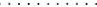 If the organization received or held works of art, historical treasures, or other similar assets for financial gain, provide thefollowing amounts required to be reported under FASS ASC 958 relating to these items:Revenue included on Form 990, Part VIII, line 1Assets included in Form 990, Part X .For Paperwork Reduction Act Notice, see the Instructions for Form 990.DAA$ 	► $	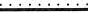 Schedule D (Form 990) 2019ScheduleD(Form990)2019    UNITED WAY OF ANDERSON COUNTY	57 -0510602	Page 2Parf111'1	Org   anizations Maintaining Collections of Art, Historical Treasures, or Other Similar Assets (continued)Using the organization's acquisition, accession, and other records, check any of the following that make significantuse of its collection items (check all that apply):Public exhibition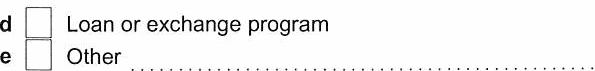 Scholarly researchPreservation for future generationsProvide a description of the organization's collections and explain how they further the organization's exempt purpose in PartXIII.During the year, did the organization solicit or receive donations of art, historical treasures,or other similarassets to be sold to raise funds rather than to be maintained as part of the organization's collection? .	D Yes D NoUP rtl'ld	Escrow and Custodial Arrangements.Complete if the organization answered "Yes" on Form 990, Part IV, line 9, or reported an amount on Form 	990, Part X, line 21.	1a Is the organization an agent, trustee, custodian or other intermediary for contributions or other assets notincluded on Form 990, Part X?.If "Yes," explain the arrangement in Part XIII and complete the following table·D Yes  D NoBeginning balanceAdditions during the year . . . .Distributions during the year Ending balance ..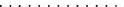 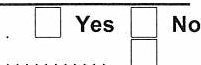 2a Did the organization include an amount on Form 990, Part X, line 21, for escrow or custodial account liability?.. 	b  If "Yes," explain the arranqement in Part XIII. Check here if the explanation has been provided on Part XIII .	P,artV :	EndowmentFunds.Complete if the oraanization answered "Yes" on Form 990 Part IV, line 10.2    Provide the estimated percentage of the current year end balance (line 1g, column (a)) held as:Board designated or quasi-endowment	%Permanent endowment	%Term endowment	%The percentageson lines 2a, 2b, and 2c should equal 100%.3a Are there endowment funds not in the possession of the organizationthat are held and administeredfor the organization by:Unrelated organizations . . . . . . . . . . . .. . . . . .Related organizationsb If "Yes" on line 3a(ii), are the related organizations listed as required on Schedule R? . . . . . . . . . . . . . .4   Describe in Part XIII the intended uses of the organization's endowment funds.:[PartVt!	Land , B uildin gs, and Equipment.Complete if the oraanization answered "Yes" on Form 990 Part IV line 11a. See Form 990 Part X line 10.Schedule D (Form 990) 2019DAASchedule o (Form 990) 2019    UNITED WAY OF ANDERSON   COUNTY	57  - 0510602	Page 3: P ff Vlf; Investments - Other Securities.Complete if the orqanization answered "Yes" on Form 990, Part IV, line 11b. See Form 990, Part X, line 12..: ,P...ar.t. .v...m...:.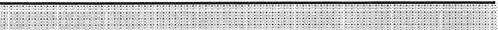 InvesItments -  Program Related.Compete if the orqanization answered "Yes on Form 990' Part IV, line 11c. See Form 990 Part X, line 13..   .   .......:: . i   ' "Other Assets.Comp1Iete 1.f the orqanizarI0n answered "Yes" on Form 990 Part IV rme 11d See Form 990 Part X II'ne 15rle..J..it.?..:(I··:·j•·Other Liabilities.Complete if the organization answered "Yes" on Form 990, Part IV, line 11e or 11f. See Form 990, Part X, line 25Lai  bliityforuncertain tax positions. In Part XIII, providethe text of the footnote to the organization's financial statements that reports theorganization's liability for uncertain tax positions under FASB ASC 740. Check here if the text of the footnote has been provided in Part XIII . .	[l  Schedule D (Form 990) 2019Schedule D (Form 990) 2019    UNI TED WAY OF ANDERSON COUNTY	57 -0 510 6 0 2),Cl!;	Reconciliation of Revenue per Audited Financial Statements With Revenue per Return.Page 4 	Com lete if the or anization answered "Yes" on Form 990, Part IV, line 12a.	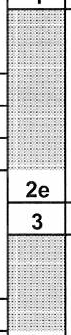 Total revenue, gains, and other support per audited financial statements . .Amounts included on line 1 but not on Form 990, Part VIII, line 12: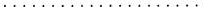 .	f-4c..;;....f-----------5 Total revenue. Add lines 3 and 4c.  This must equal Form 990, Part I, line 12.	5	2 130 636FIPa.iH O[ ] Reconciliation of Expenses per Audited Financial Statements With Expenses per Return.Com lete if the or anization answered "Yes" on Form 990, Part IV, line 12a.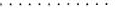 Donated services and use of facilities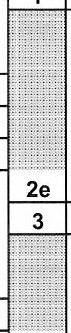 Prior year adjustments . . .Other lossesd Other (Describe in Part XIII.) . . . . . . . . . . . . . . . . . . . . . . . . .e  Add lines 2a through 2d  . . . . . .. . . . . . . . . . . . . . . . . . . . . . . . . . . . . . .Subtract line 2e from line 1 . . . . . . . . . . . . . . .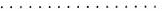 Amounts included on Form 990, Part IX, line 25, but not on line 1: a  Investment expenses not included on Form 990, Part VIII, line 7b b Other (Describe in Part XIII.)c   Add lines 4a and 4b	..... .	. . .  . . . . . . .	. .. .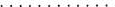 Total expenses. Add lines 3 and 4c. This must equal Form 990, Part I, line 18.)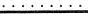 Pa.ffXUU Supplemental Information.    4c	 	5	1 780 173Provide the descriptions required for Part 11, lines 3, 5, and 9; Part 111, lines 1a and 4; Part IV, lines 1b and 2b; Part V, line 4; Part X, line 2; Part XI, lines 2d and 4b; and Part XII, lines 2d and 4b. Also complete this part to provide ahy   additional information.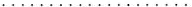 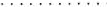 .     ···················································      ·······································································•· · · ····Schedule D (Form 990) 2019Schedule D (Form 990) 2019    UNITED  WAY  OF   ANDERSON  COUNTY	57-0510602Page 5Part XIII;  Supplemental Information (continued)  	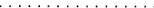 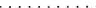 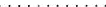 Schedule D (Form 990) 2019DAAName of the organizationUNITED WAY OF ANDERSON COUNTY••Employer identifi cation number57-0510602' Pa.rtF'	General Information on Grants and Assistance	Does the organization maintain records to substantiate the amount of the grants or assistance, the grantees' eligibility for the grants or assistance, andthe selection criteria used to award the grants or assistance? . . . . . . . . . . . . . . . . . . . . . . . . . . . . . . . . . . . . . . . . . . . . . . . . . . . .    . . . . . . . . . . . . . . . . . . . . . . . . .	. . . . . . . . . . . . . . . . . .	Yes	NoDescribe in Part IV the organization's procedures for monitoring the use of grant funds in the United States.-      ·    -   .        -     l     ·  · ·   ·   -        -         ·1          ·-·	--··      .     --•r-·-    ..  ···-·-  . -  - - ·· -  -- ···-· -    ···-· .  $...--      ,  -    -    -    •    •     -•-	••      -   -    •  •    --	-    -    .-   • • -   -     •  -    -      ••     ---•••-••-•  -.-----   •-  •• 	•1	(a) Name and address of organization	(b) EIN	(c) IRC	(d) Amount of cash	(e) Amount of non-	(f) Method ot valua.tion	(g)Description of	(h) Purpose of grantor   government	,.  sectionbi ,	t	h	. t	{book, FMV, appra,sa, l.	. tTHE LOT PROJECT. ..P..O....B..O...X....4..1. 81... .. ...·  · ··  ···  . . . . . . .  . . . . .  . . . . . .lif aooicl a  legran	cas  ass1s ance	other)'	noncash assistance	or ass1s anceSUPPORT PROGRAMSANDERSON	SC 29622	27-0353378 501C3	12,250PICKENS COUNTY YMCA. ............... .. ................. ......................EASLEY	SC 29640	57-0405623 501C3	11,500ANDERSON COUNTY 1ST STEPS PARTNEBS.  . P. .O. . . .B. O. . X. . . 4. . 1. . . . . . . . .   . . . . . . . . . . . . . . .   . . . . . .   . . . . .·····ANDERSON	SC 29622	57-1097776 501C3	7,500ANDERSON FREE CLINIC.  . P. .O. . . .B. O. .X. . . .7. 2. . 8. . . . . . . . . . . . . . . .   . . .   . . . . . . .   . . . . .    . . . . . .ANDERSON	SC 29622	57-0787584 501C3	49,000DEV CTR FOR EXCEPTION CHILDRENSUPPORT PROGRAMSSUPPORT PROGRAMS1100 W FRANKLIN ST	SUPPORT PROGRAMS.ANriE:°RsoN · ·· ··· ······ ······ ··· ·· · sc· · ":.2·9·5; i4··· ···· 21 -2153489 501c3,	31,000	·ANDERSON EMERGENCY KITCHENPO BOX 515	SUPPORT PROGRAMS. ······ ······· ·············· ································ANDERSON	SC 29622	57-0813585 501C3	11,000NEW FOUND. CHILD. & FAM. SERVICES. ..2.3.....S..T..A..N..D.B..R..I..D..G.E....R.D...........................ANDERSON	SC 29625	57-0634724 501C3	10,000FOOTHILLS ALLIANCE. ··2·1··6···E····C··A··L··H··O··U··N···S··T········    . . . . .. . .... . . . . . . . . .ANDERSON	SC 29621	57-0902073 501C3	20,000HABITAT FOR HUMANITY.  . 2. .1. .0. . . S. . . .M. .U. R. . R.A. .Y. . .S. .T. .R. .E. .E. T.  . . . . .··· ··· ····    .... ...ANDERSON	SC 29624	57-0829082 501C3	17,500SUPPORT PROGRAMSSUPPORT PROGRAMSSUPPORT PROGRAMS2    Enter total number of section 501(c}(3) and government organizations listed in the line 1 table . . . . . . . . . . . . . . . . . . . . . . . . .. . . . . . . . . . . . . . . . . . . . . . . . . . . . .. . . . . . . . . . . . . . . . . . . . ► .... ............... ... .3	Enter total number of other organizations listed in the line 1 table . .. . . . . . . . . . . . . . . . . . . . . . . . . . .. . . . . . . . . . . . . . . . . . . . . . . . . . . . . . . . . . . . . . . . . . . . . . . . . . . . . .. . . . . . . . . . . . . .	►For Paperwork Reduction Act Notice, see the Instructions for Form 990.DAASchedule I (Form 990) (2019)570510602 01/19 /2021 9:52 AMSCHEDULE I(Form 990)Department of the TreasuryInternal Revenue ServiceGrants and Other Assistance to Organizations, Governments, and Individuals in the United StatesComplete if the organization answered "Yes" on Form 990, Part IV, line 21 or 22.Attach to Form 990.	 	 Go to_ www.irs.gov/Form990 for the latest information. 	0MB No. 1545-00 47	2019:  ::i  t Wi'.t! 1Name of the organizationUNITED WAY OF ANDERSON COUNTYEmployer identification number57-0510602Pa.rtk	General Information on Grants and Assistance	Does the organization maintain records to substantiate the amount of the grants or assistance, the grantees' eligibility for the grants or assistance, andthe selection criteria used to award the grants or assistance? . . . . . . . . . . . . . . . . . . . . . . . . . . . . . . . . . . . . . . . . . . . . . . . . . . . . .. . . . . . . . . . . . . . . . . . . . . . . . . . . . . . . . . . . . . . . . . . . . . . .  . . . . . . . . .	Yes	NoDescribe in Part IV the_organization	's procedures for monitoring the use of grant funds in the United States.PaitIL	Grants and Other Assistance to Domestic Organizations and Domestic Governments. Complete if the organization answered "Yes" on Form 990,SAFE HARBOR. ..P.O....B..O.X....1. .7.4... .  · ·· · ·· · ·· · ·· ·· · ·· · ·· · ·· · ·· · ·· · ·  . . . . .GREENVILLE	SC 29602	57-1014137 501C3	10,000SHALOM HOUSE MINISTRIES.  · ·3·4· ·9·· ·B· ··L·A· ·K· ·E· ··D· ·A· ·I·R· ·Y·· · ·RO. .A. .D. . . . . . . . . . . . . . . . . . .   . .BELTON	SC 29627	58-2314658 501C3	18,000MEALS ON WHEELS.  . P. .O. . . .B. O. .X. . . .2. .8. 5. . . . . .  . . . . .    . . .   . . . . .   . . . . . . . . . . . .   . . .   .ANDERSON	SC 29622	57-0634729 501C3	19,250ANDERSON AREA YMCAcas assIs anceSUPPORT PROGRAMSSUPPORT PROGRAMSSUPPORT PROGRAMS.     ·································· . . . . . . . . . . . . . . . . . .  . . . . .ANDERSON	SC 29621	57-0314465 501C3	7,500ANDERSON AREA YMCA._.2O_l  ,, _E:  REE_:I>... _........ _.. .. .. . ....._..	SC/DSS CHILD INITIA,TANDERSON	SC 29621	57-0314465 501C3	108,402CANCER ASSOCIATION OF ANDERSON. .2. .1..5...E. .A. .S..T. .. C..A..L. .H.O. .U..N.. .S..T. .. ...... .. ....... .. . ... ..ANDERSON	SC 29621	54-2098883 501C3	13,000REBUILD UPSTATE.  ·6• •0·· 1· · · G· ··R·E··E· ·N· . . A. .V. .E. N. .U. .E. . . . . . . .   . . . . . . . . . . . . .   . . . . . . .GREENVILLE	SC 29601	20-8296408 501C3	7,500UPSTATE FATHERHOOD COALITION. .9..0..7.. .N.. ..M..A..I.N....S..T...S..T..E.. 2..0..0.......... ............ANDERSON	SC 29621	30-0200022 501C3	17,500SUPPORT PROGRAMSSUPPORT PROGRAMSSUPPORT PROGRAMS..  · ·· · ·· · ··· · ·· ·· · ·· · ·· · ·· · ·· · ·· · · · ·· · ·· · · · · · · · ·· · · · · · · · ·· ·Enter total number of section 501(c)(3) and government organizations listed in the line 1 table ............. ..... .... _ ..... _ . .. _. . . . .._ . . . ...    . ..  .   	. ..  _.    .._. _ _	► ....._....   ..._.. _.. _...Enter total number of other organizations listed in the line 1 table  _....._..   _ 	_..  For Paperwork Reduction Act Notice, see the Instructions for Form 990.DAA. . . ..  . . ..  ..  . . ..  ..  ..  . ..  ..  .   ►	Schedule I (Form 990) (2019)Schedulel(Form990){2019l  UNITED  WAY OF  ANDERSON  COUNTY	57-0510602	e2!jf:! rtlll	Grants and Other Assistance to Domestic Individuals. Complete if the organization answered "Yes" on Form 990, Part IV, line 22.-·-     --- ---- -- ----------- .. -----·-·· . --- -- ·- ··-- --·P:i:irtJV	Sup plement  a l Information. Provide the information required in Part I, line 2; Part 111, column (b); and any other additional information._.Pa ;'.t:..:r ! . ._. :L_i ll.e . _2.. _:-:.l?:r()c_ecl'llJ:'._ ..  f  (_r ). M,e>Il  t:e>:r_i  ll._g_  . _t:ll..T.'!13 e_  . _o_  f. _<;i::ctrit_  . F  _u_ri   cls.... ..... .. .... ... .. ......... .... ...... ...... ...... ..._ AL,I... A,<;E:_N.C::I ES. <_;(). 'I:'_()tJ9_H:.- -   _/\l?:PL_IC_A,'I'.;I:9 N..:Pl<Q_CE:S,S,.•....._/\:LL,_. _A,<;E:N.C:::I;E_S_. C::()z.IJ?I.:E'.l';E_. A	.................................... ............_.TE_ () :r_ -. <;!.0.M.P.  ;I:	C:_:;E_ . R,_E_:El() _'.I'. . ...:A G.EN,G;I::E  ..:P;R_0.Yl:I>E:..QtJ/\l<_T_E	Y:..l?  ()(;_R,E:S_S-,.:El?_()_R,TS ..................................................Tl:IA_.'1'.. A, :E ..RE.YI_E:\'lED..:S:Y...0.U_.  . V:rSI ()_:N_. <;O.	<:;:r:L_. Y.0.L.	'I'.E::E- -	. ................................................................................................Schedule I (Form 990) (2019)DAA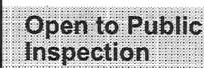 Name of the organizationUNITED WAY  OF  ANDERSON  COUNTYEmployer identification number57-0510602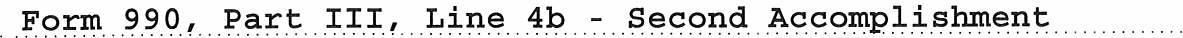 . · · ·· · ·· · · · ·· ·· · ·· ·.. J>.M.:E:R..I .CQR.l?S, .:rs. .A. NATIONAL SER.Y:J:C:::E . P:R.()GRAM P ROVI DI .N.G INDIVIDUALS AN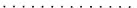 OP POR.TlJ.N::J:':rX . TO .PA.R.':r:J:C:::rI>A.'I'E I N. 1\.. X:EA.:R _()f'. . .S.:EI( \7.I <:!_E . -:- I. E:ARNI N(3 . _l::t{[):ry_IIJ.UA.I.S,. .J\.(;ES18 Af.:TIJ.. _()I.l)E::R . I:>:EDICl\TE: ..  .. T() ..4... ¥E:1\.:RS... 'I'()...c;J\.:rJ.ll. YA.:L.U.A.B.I.E:.. :EX.:P.ERI E:N.C::E!.. M-ill....'I'.U.R.N.. .PROBLEMS   INTO  POSSIBILITIES..A. ..M. .E.  RICORPS   MEMBERS...E. NGAGE   IN.   ··D···I·R··E··C···T··..S. ERVICE. .	.GA.P.A.C:::J:':rl:' . B.1I.I .LI) I N.<3.. '.1'9..A.IJI)R.E:S.S...	E.T.. C::()	I .T _Y. .  N.E::ED,S..   . l>f0.El::tI..:r:Z:E.. .COMMUNITY.yqr.:ffi.'.1'I'E .ER.S. , ... J>.J:,TI)..  S .T.R.E:N.<;'.l'EIE.:N..  T.li E:.. C::1\.:PACI .T.¥ ..() F.. .'I'IfE.. _9R.<;1\.J.li:r:ZA.'I'.I O.N.S.. ."'1EI:E:R..E  . .T.liE:X..S,E!:R.'1:E .. .. _I_N... E!2C<:!Ii	(; E:. F.():R.. 'I'Ii.E.I .R. C::() z.1lv1:I 'I'M,E:N.':r, . l-1:Er.1:SER,S . .1\.:RE!.. :EL I (; I l3I..E!. ;p"()R . A. .. r.:ry:rNGM.E.M. . B. . E. .R. .S. . . .A. . .L. .S. O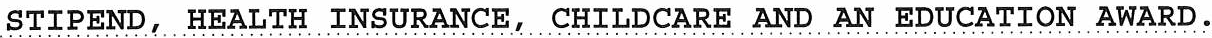 GAIN.. . . .V. .A. ·.L· ·U··A· ··BL. E   EXPE. RIE. .N. .C. .E   .A. .N..D... BU..I.L...D.. ..NEW   SK. .I.L. .L. ·  ·S·  · ••  • . . . . .   ·· · ··· ·· · ·· · · ''       .  . . . . '  ',      . . .  . . . . . . . . .,     ..........  .. .':rEI:E	E.R.I C::():RI> S. . IJI_S_A.S, 'l'E!:R  P .RQ(;	I.:E'1:ER_A.(;E:S,..	0 . A.Z>fE .R,:J:C::() :R:P.S . M,E?<i13ERS TO... .. . . .. ..... .PART I CI P.A.'I'.E... :rN ..co :r'.l'X..P..IASTER P RE PARED J.ll:E$ .S· .A.N.D.. .R.:ESPONSE ..':rHROUGHO.lJ':r .. 'l'EIEUI>S 'I'A.T.E.. _()F .S()tJ'I'Ii ..C.A.ROLINA.	TI-IE:S,:E . G91J.N:'I'.l:E:S... I :N.CL_tJDE J>.J:,TI):E:RS_()N., . . 1\.:813:EYILI.E:,.....CHEROKEE.:, .  EDGEFI ELD, .  GRE.ENWO()I) ,. .l-1<:!<:!ORM,ICK,	OCONEE,  J>.J:,TI).. .P .I .c::I<E:J.llS •	THE.. J?:R.()<3:R.A.Z>f .. A.R.R.1\.N.<3:ES .. F.O.R. . .J>.M.:E:R..I .C.O.RJ.?S... :Er.1:B.E.R.S. . .'!'()..A.:R.RA.N,(;E: . F.():R ..8 o.o ..HOl-1:ES... 'I'()..liA.YE!. AD..I.S..A..S..T..E..R...·.·P·L·AN···I.N.	PL.A. C..E...  AND..T. O...W...I.L.L. ..T...R..A...I.N....8..00 STUDE.N..T.S.....O..N..  .D...I.S.A...S..T. E..R................PR. .E...P. AREDN. .E. .S. .S. ...  . ·. · T· ·H· ·E· ·· ·P· ·R· ·O· ·G· ·R··A· ·M· · ·· ·W· ··I·L·· L· . . .ALSO   TR. A..I.N. . .  50 VOLUN. .T. E. . E. . R. . . . .D. . I.S. .A. . .S. .T. ER   LEADERS WHO WILL BE P :EPA.R,E:I) .'1'() .. IJ.E.P.LO.r . :r ..'I'I:IE. . E:YENT OF A.. D.:J:S.AST:ER,	.THE AMERICORPS.D.:r A..S .T ER. . PROGRAM. H.0.l?E:S... '.l'I:IA..T... BY .E!QtJ.I PPI .N.(; . .:r I:>IYII)U.A.I.S...WE.. . .CA.N... I3tJ:tI.IJ. . T.H.E... . . . . . .. . F.()	A.T.I C>N: . F.()  .  A   STRON<; . A.ND.. RE:S,:rr.:r:E:NT   CO  ITY...... . . .  ....  ...... .......................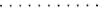 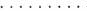 ..F.e>:rin... 9.9 0. ,	Part:.  .I I I.,    Line   4d..-:- .  All	Ot .h er	1\.c:C!e>lllp l  i .s llin   Il ts:..  . ........	... .. . ..WOMEN'S...L..E..A...D. ERSHI.P....C..O...U..N..C 	IL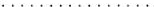 CREATED   IN    2001 TO   ENHANCE   W. . .O. .M. . .E. .N. .'.S.   . .C·.·O· ·M· · M·· ·UN..  I.T..Y.....I.N..V.  OLVEM.E..N..T 	T.H. ROUGH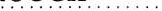 FoPraperwork Reduction Act Notice, see the Instructions for Form 990 or 990-EZ.DAASchedul e O (Form 990 or 990-EZ) (2019)ScheduleO Form 990 or 990-EZ 2019	Pae 2Name of the organizationUNITED WAY OF ANDERSON COUNTYEmployer  identificationnumber57-0510602_. J?FIJ:I.	TH:R() J?l'.'1	I. E:A,_I)E: S,FIJ:I> . AN.]) . A.I>Y()C:!AC,Y AND WITH A VISION "TO PROVIDE AN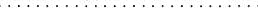 _.  E!?N  J:RONMENT	IN    WHICH   CHILDREN   CA_N .:BECOME   RE_S P();NS I I3I_. E!  1'.])1JLTS  " .	.'I_+.. .M:J:SS I ON.  . ". .T. .O. . . . .E. .N. .S. .U. .R. .E. . . T. . H.·· ·E··Y· · · ·HAVE ·  • THE   KNOW. .L. .E. D. . G. . .E. . . .A. .N. .D. . . .S. .K. . .I.L. .L. . .S. . . .T. .O. . .  DO   S O.  "	IN    2004 WU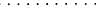 .  . I. N. . .T. .R. .O. .D. . U. . .C. .E. .D. .  . A. N. ..D 	H. .E. .L. .P. .E. .D· ·  • · F·  • UND.TE.E. .N 	PREGNANCY. .P. R. . .E··V·  ·E·· N·· T· · I··O· •N·   . . .C. .U. .R. .R. .I.C. . U.L. . U. . .M.THA. .T. . . . I··S 	NOW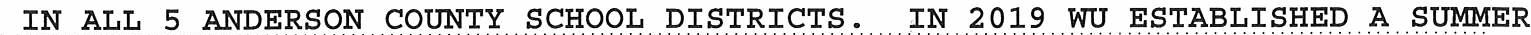 E:1_'.I>I ?W	CAI-ii?2-1-1. . . . . . . . . . . .J::N.. SCHOOL   1   AND_   WI  LL	E_X_ PA.N.I>.. TO _ I_>I  S T.R.l:C: '.I'.. ? . IN.  20. 9..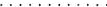 UNI'1'E.D ..W.A.¥   IS	AN   ADVOCATE   FOR   AND . S.VP.P() R.'.I'E _R.-   OF   SOtJ'.I'H   C]\.R_OI. I r:;JJ\	1  -:-l J   .  A._ .  C>N.E:.  S.T.0.P...R.ESOURCE   FOR  _F  I  ND.I NG  AS,S,J:WI';A:N.C!E:.. IN. .. :Y9.U.R.   I.C>CAL_   C,0,l   I(JN) :'1':Y	THEDAT1'.:S]_\.SE_!. I  NCLUI>E_S. .A.. W.J:DE   VA_RI E:'l'.l'.' . ():F'_ . _S  E,R.VI  C E   PROVIDERS  . I :NCI. tJI>:r::t_-Jq. S.:cJPP9R.'l'.<3!{()1JJ?SJ_. . C!C>	I  J  Y.  C!I. l::t-JJ:C:!S.._.. C!C>tJr:;JS,E!I.()  R_S_ ..S,FIE!I.'l_'E. R_,S..F,C>QI> 1? '1'.R.l:E!S,, ..1'.l:IDPROGRAMS 	F..O..R.SENIORS ..A..N..D....M..ANY...M...O..R..E....A. GE..N...C..I.E..S...T.H. ROU.G..H..O..U.  T .SO.UTH .  CAROLINA 	THE.  :-::1. .1_.. C,A.I.I.  .. C:E!:N'_1'E_R ..I.S...A.Y1>..I :L,A.BI.E:..   :4..If()1JR.S. . .A.._1)1>.:Y., . . _3_6_5 . 1)1>.:YS .. 'I+.._ ..  ¥E.A.R.-.. '!'()   LOCATE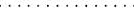 YJ:'11' '.:L_ . HE,A.I. 'I'._FI. 1'.:N_D ..H.tJM.A.N..S,E.RVICE:S, .. '!'()   THOSE   IN   :_NEE_I-). .. ... . ... .. .. ... .. . ... . ..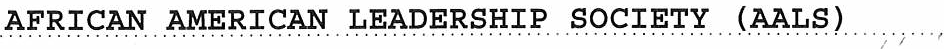 . .'l'.FIE!.. MISSION 9r..:A'J+..LS. :tS, . TO. C,ULTIVATE _L E:J\I)E!I{S,I_-II_ P_Ir:;J '!'.FIE _AF RI C!A.?-1.. E.RICANCOMMUNITY   IN_   1_'.:_N _ E F F ORT   T() _  ENSUR.-E!. .1'.._ J:> I  VE   RS E   VOICE   REGARDING   COMMU_:NI  T,Y .. N.EEDS •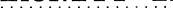 . ...C:9R.-E.. . S .'I'.R.A.'l'.E!q :r E..S .. .A.R.E. .. '.I'(_) . I ]_)E N.'l'.l: F.X, ..,.ECR.u::r:r  . A:NI>...c.u.r..r:ry1>.'1'E....A.F.R.l: c:	E.R.I .C:A.?-1S.WH() . R_  _E_  PR.E:S,E!:t-JT   . C:::cJRR.E:N_.'l'..  AN])F U,'I'.tJR.-E!.  I. ll:'1+.._DE,R.S FIJ:J?.  ...   M   I. S,.  HOS_'1'S  ..'J:'.FIE:..	:A_.Ll-11.I<I>AY_. C>F, . S.E..RYI C!E: r... 9 ..J:>RE1\l_-1 l) 1>.:Y.'. . . . .I N..	9 q..9YE.R. .. 2 0 0 VOLtJN.'l'E:E!R.-S_... P AR.'J:'.I: C:J:P1>.'.l'E.D. .. I .r:;J ... .._ .   C:()	I  T Y   SE!R.-VICE   PRO    ECT_S_	T  FI   C>tJ GHOUT  .'J:'.FIE!.. C:OUNTY.	AND   IN.  .R.E:C:()q:N_I  '.1'.I .0.N_ .  OF_.  13!. 1'.C::I_<_.  H.I.S.'I'.C>R.-X.. M.9N.'l'.l:I . .M   I._S..  II,O,L_I)S, .. '!'.Ii .J:>_RE:A.l-f . . c;;_,r..;.., ...A_.. 131,A.<:!I<   '.l'I .E ..E.YE!:N'.l'.  :WH_ I C!FI.._ .  FIO:t-J()	S ...  L.9CA.I.  1>.F.R.I	A_NAMERI  CAN   C:C>  ITY   I,E:1>.I_>E.RS.   l:'.rFI .'1'I-IE_.El-i E:R.-<;J::N_ (;L _E ,A.I) E:	.. .A.W.A   I>._. . C!C>	:I  '.l'J  . 'l'.R.lfI:I. E3I. '1_+..ZE R.  A.W.A.R.-I>, . .1\.N.I>  .'!'.F_IE! . C::() l:'.I'l'.'  LEGACY   AWA  ]).  .. .. .... .....EAT SMART MOVE MORE . (E!S,r.i:M)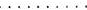 EAT   SMART   MOV_E . M.0 .R.E:  C>f .. 1'.:_N_l)E R.S C>:t-J  . <:!()1J:N_T  ,Y_. ( E!   z_.i:M) .   IS	A   LOCAL ..C!fIA.1?'1:'ER   OF  A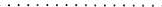 STATEWIDE   l-19 YE.M..E .N.'I'. . 1\:t  l-lE!J:?.  A_ TCOORDJ::N]\.TJ:t--1<; OBESITY l?R:E!YE.:N'.1'!0.N. E:F,Jr() _ _T_ SPae 1 of 6ESMMSch edule O (Form 990 or 990-EZ) (2019)DAASchedule O Form 990 or 990-EZ 2019	Pa e 2Name of the organizationUNITED WAY OF	ANDERSON COUNTYEmpl oy er identifi cation number57-0510602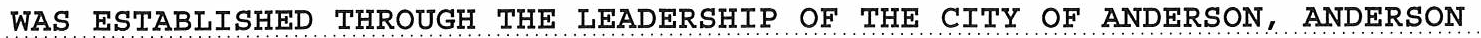 COUNTY.,AND   T HE . UNITED   WAY   OF   ANDERSON   COUNTY • ... E:S.l,1l,I_. :_rs. FOCUS E_:I)  . ():N_  . tJNJ T.l:1-lGA VA _I E T.Y:. OFP AR_ TN,E:   S	TO  WORKT.()GETliER_   T.():i:1-lq RE]).S_E:q '.l'I :VE . I..l:Yl:l-1<3 .. T.0.IMPROVEFIEALTHY__ EATI:til'G,    A_:ND   TO   DEC_::E ASE	DULT ANI>CHILDHOOD_   OBES I TY   IN_	THECOMMUNITY.	. l_:l-1_. 2_ 0_ 1 5r  ... S.()lJ'.l'li   C_A. () :tl-lA_._RJ>.N,I<E:l) .. '._l'lf E   10TH   HEAVIEST  .S.'.I'A.'_.l'E _ I N,. T.liE_.  _tJ . S..  .  J_ I N,. T.E:R.,l-113 . ()F   . %.  . J:lil'p:tyI_D_tJA,I..S. .():S:ESE},    AND   IN	J>.N.D.E:R.,i3C_>:N_  . C_ _QtJN,T._X ,	TWO   OUT   OFEVERY.T· ·H·· R· ··E·E· · ·  A. . .D. .U.  L. .T. .S. . . . I. S. . . . . E. . .I.TH.  E,R.... OVER·W··EI·G··.H,.T   OR   OBE..S..E....A..N..D....T..H...E....N. UMBER   OF.O. . V. . .,E.R. .W. . .E. I. G. . .H. .T. . . .O. . R. . . . .O. .B. .E. .S. .E. . . . C. ,H. . .I.L. .D. . R. . .E. .N. . .  C..O...N..T..I.N...U..E..S....T..O....C..L..I.M..B....... .O. .B..E..SITY   CAN   B...E....L..I.N..K...E..D...  TOA   M.  Y..R...I.A..D. ...O.  F  . H.. EALTH  .C...O···M···P··L· I.C..·A··T··I··O·N··S···  AND   C.H..R. ..O. .N. .I.C. ... .I.L. .L...N. .E.  .S..S. E··S··.······T··H··ROUGH.....T..H..E 	E..S.MM-.	:_ES _Q_N,. _C!()A._I_ '.l'I _Q_N,r  .  C:()_ _IT,Y:.  J?   :R'._l':NE R_ S_ . A,R.,E: . '1QI:NIN,<; ..'I:()<3'._E'.l'H_ :E R_ ;. T_.() _.:F' I :N_D_ . . A.'XS... TOGE_T  . THE   COUNT_Y:E_A,T,I _N_,(;S MA_ R_TE R,    !vi()'J'I _:NG_   l-i():R_E:A:_N_D . Il-i:E>R.,()'l:[:Nq_ OVERALL HEALTH.ESMM   WOR...K..S.  . . T. . O. . . . .M. .A.  K. .E.. . .T.. H. ..E.  .. .H..EALTHY   CH. .O. . I. C. . .E. .   THE   E. ..A.  ·S··Y····C··H···O..I.C.  E   I.N. . . . .A. .N. .D. . E. . R. . S. .O. . N   BY.P.R.9 YI_ _DI N,<;.	- .:E:N,_VIRp :til-t:Et_-l'.f . FOR_.. S.C:li ()()!J_S. T.FIA,'I:. . S.tJJ?PO.R;'I'.. li E:A.1:,'.1':HY_ . _E:A_'I:l:l-1<3_. _P  FIY:S.I CALACTIVITY, . Al_'1I>PL  AY.;  . SUPPORTIN,G   li:EA_.l:,T_H C_A.R.E:. . J?   Q:VI _[)E:R.S..  :_t l-1 .  D_[)R;E:S.S.:I:l-1(;   ISSUES._   C:()1-l<_:!:ER:NI N,(;   HEALTHY.	LJ:fESTYLES,·O··B··E···S··I·T··Y····P··R··E·V··E··N·, TION,    AND   OBESITY   TREATMENT;. .   A.P Y9 CA_._TI N,G   POSITIVE   CHAN_G_E   A.N,1)   C ONl-lECT_	_J:N,(; _. COMMUNITIES   TO   L()CAL   RESOtJR;C:ESTHAT   SUPPORT   ACT I VE:.	:i:y :_r:_NG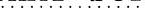 AND li :E !J T_HY.   E ATi t-l(;  . A_C_ROSS.   TlfE   C.9t1lil''I:i'.°l  . ANl:>  .  ......  S.lTJ?J?(_) RT_ I N,c;  OUR   L_()C.A,L   FARMERS   MARKE_T_ S--   .............	.. ....  ... . .. ..... . ... . . .   .. ..  . ... .VITATHE   UNITED ..,W. .A. .Y 	O. .F.ANDERSON   COU. .N. . T. .Y. . . . .P. A..R..T..N..E..R...S...W..  ITH   TH.E....U...N..I.T.E..D...,      .W...AY.,       ..V,.,   I.T..A..........,      ....COLLABORATIVE   OF   THE   UPS. . T. . A. . .T. .E. . . .T. .O 	PRO.V.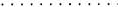 ID.E. . . . F. .R. . E. . .E. . . I.N. .C. .O. . M. . , E. .  . T· ··A· ·X·· ·A·· S· ·S. ,I.,S.T. .A. . .N. . C. . E   TO   LOW-.	MODERATE I_:NCO.M,E:J:1-lI):t:VI_D_tJA,I..S. AND FAMI I..I :E  '. ._.. _ T F_IE:tJl'1:_t'l' ED..  A.X_    y I TA..  C:()   !_JBO.R:A,T.J:Y:E  . I_ S  . A_ .  P.A,WI'l_-1:_ER_ S H:I I?. ():_F'J?tJBI.,IC!! . . . J_?I :VA_T,E:,  . A.l-l])_.  G__0.YE:R.lil'lv1:Er_-l'.l' . PA_R.'I'lil'E:R.,S.THROUGH   VITA,    L.OCAL  VOLUNTEE:RS   A E	IRS	TRAIN D   A.N,1) . C:::E _ T I F I E D   TO_   PR()YI  D_E. .'I:  }-{_. _ E Tt] R;lil'.. S.E RV._I CE:_S..  J_:t-l . '._I'l_f E ..C.9	_I  '.l'J_  . 'r,(). E:lil'S.lJ  . T,HAT  .QlJ  !_J_IF_ IE:l) .. :tt-lpiyI_[)tJA,I..S.IN. . . . ,   T. . H.. .E. . . .C. O..M..MUNI.T.Y....H...A..V..E.. ACCESS   TO   FREE   TAX   ASSISTANCE   AND   RECEIVE   ALLELIG.. .I.BLE   BENEFIT.S. ...AND   DEDUCTIONS   INCLUDING   THE   EARNED   INCOME   TAX   CREDIT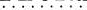 Pae 2 of 6Schedule O (Form 990 or 990-EZ) (2019)DAAScheduleO Form 990 or 990-EZ 2019	Pae 2Nameof the organizationUNITED  WAY  OF	ANDERSON  COUNTYEmployer identification number57-0510602.  (E::r'.I'C::L ..C:Ei:II..I> . '.I'AX  .c: E:I>:r'.I'  ED.tJC:1'.'1:':r () :N . T.A.:ic . .<: E:IJ.I '.I'. ...	CHI .LP. . .C:1'. E... IJ;EDUCTION •. .GlJ ;E:NTI.Y., y:r:rA .SE: y :r <:E: . A R.E... AVAI LAB L E: . 1'.'1:' §	):,()CATIONS T:EiR,()tJC3EiOUT THE COUNTY.WEEKEND SNACKPACK  PROGRAMI..N. . .   THE    FALL.   OF   2.0. .1. .2. . . .A. . . .G. . .R. .O. .U. .P. . . .O. . F   CHURCH   LEADERS   AND   THE    UNITED   WAY   OF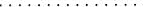 ANDERSON   COUNT. Y. . . . .C. .A. .M·E·· · ··T· O· ·G·· E··T· H··E· ·R·· · ·T. .O. . . ··E· ·X··P· ·L· ·O· RE   WAYS . .T. .O. . . .H. . .E.L. . P. . . .O. .U..R....C..H...I.L..D..R..E..N.	REA..C..H...THEIR FULLEST PO.T.E.N:':r:I J>.L .•. . . .. .T.H: ()lJqfl .'.I'li A'I' . 1?1'. '.l':N;E S.H:I.J? , . .. '.l'fl;E. . W.E.E:I<E: I>. . :3:NA.C:I<l?J>.C!I< PROGRAM .W.AS . . I..11.lJNCHED;... A !? ()GRAM THAT.. PROVIDES A BAC!I<PACI< .0.F... 9 . l?.E.RI $ HAE3I. E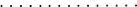 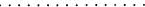 FO.O...D..  EVERY..  F. .R. .I. .D. .A. .Y. . . . .T.O. . . .CHILD·R···E· ·N·    ..T.·O·· ·· ·B··R· ·ID·· ·G··E· ·· ·T· ·H·   .E..  .W. . .E. .E. .KEND   M. .E. .A. .L.. . .G.. AP   WHE. .N 	S..C. .HOOLLUNCH.. AN1J. .E3 E:11.I<.FAS .T .. PROGRAMS ARE . :N()'.I'. . .A.VJ>.:I I..l\.:S E .	..'l'.E.1'.Gfl ;E.RS , ..	ll::3 ANI) .. . .. .. ..  .S..C. .H..O. ..O. .L... .C..O. U. ..N. .S..E..L.O. ..R. .S. . ..I.D...E. .N. ..T. .I.F. .Y.. . ..T. .H...E.    CHILD. .R.. .E..N. .. .W. ..H..O.. .A.  R• •E· ··  · ·A·· T· ··  ·G· · ·R···EA. . T. .E. . S. .T. . . .R. . .I.S. .K. . . . .OF   MISSING..M.  .E. .A. .L. .S. . . .D. .U. . .R. .I.N. .G. ...W.  .E..E...K..E. .NDS.	THESE .  C. .··H· ·I·L· ·D·· R· ·E· ·N·· · ·O· ··FTEN   HAVE...L., , I.T..T.L...E.  ..O..R....N...O..T. H..I.N..G····T··O 	EAT.1'.'1:'.   ():M:E,	I>	;E'.I'TJ.R,N   TO . .  C::liQ9I.. ..Q   .  ():NI>A.Y. .. Ei  Q  J,..T.J: E:I> .:A:NI>   I  L L-   P RE P  A R,E.D.. .'1:'0 LEARN.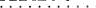 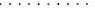 TliE...:F.I .R.S.T   DELIVERY  WAS   MADE   IN	F\E:S lJA Y.,   .  Ql	. .,. T.9 764 . CHI L DRE: . :r:N.. .2.0.. . . . . . . . . .S CHOOLs. . . . . .S,:r C:::E...T.H.E: , ... J)Jl::L.I Y.E: l: E:S,. . C::() :NJ I .	E:. .l\.?{I)..s.E. YE.. .l\.:P:PR Q:icI .l-i1>.'1:'ll:I."! 900.... .CHILDREN  .I N..25 A:NI>ERSON   COUNTY   S CH9 9 .LS   EACH    •fE.E I<   . THE	UN,J'I'E:D WAY .P A R,T.N:E:RS. .W:r'.l' ..SECOND.. flll.  Y.E.S.T... F.OOIJ.. :SANK  .() F.. .  :E'.I.'R.0,I..l:  1'., ..  l'l:EiJc:fl .. S.lJ:P:P:LIES . .'l'.EiE:. . :F99P...F.()..'.!'HE. S, l\. C::I<P A C:I<S, . : ·'.!' ..11.. ..C.0.S.'l'. .. ():F.. $5.'. 0.0. PER	BAG • . ..:I . 11.IJI:>J T.I.<) , . . .11...L Q9 A.I... Wl\. ;E:EiQtJ S E:. HAS.  .E3E::E:N.. 9.B.T.A.J: E:J).. :Wli .E .R.E:..I..9Gl\. .vo.r..tm'l:'ll:ll: .s..P.  .1'.C:I<. .'.l' :E..B..A.9 S... ()1".. :F()()p  ... S,1'.y:r:NG. .T.  .H.E:PROGRAM   $4()1 000 ...EACH  .)'.'El\.R   IN	SHIJ?PING	.  DISTRIB,tJ'I'.:I():N   COS'l'S.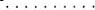 .,    Y,  . O. . U. . .T.H. . . . .V. .O..L. UNT..E.E..R....C..O..R...P.S...................  ...·················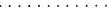 THEYOUTH   VOLUNTEER   CORPS.    OF   ANDERSON,    HOSTED   BY   UNITED   WAY   OF    ANI:>E .R,S (). .G9 '.l'°'!J ..I.S...() ll:..CJ.F .. } () ..1'.1":F.IL.IA.'l'.E...J?R()QRAM.S . :I   ..'.l' :E..:U. S..• .. '.l'flll.J ..c;IyE:S, ."!9lJTli ..1'. E:.  .1..1. .-..1..8....T..H..E....O...P.P..O...R..T.U..N...I.T..Y...T..O.....S.E..R..V..E 	T..H..E..I.R.COMMU.  NITY ..W...H. ILE....G.. AI.NING   VAL.U..A..B. LE   LIFESKILLS   AN·D·· ··L· ·E··A·· ·D· ·E··R. . .S. .H. .I.P. .EXPERIENCE.	ALL· ··P··R· . OJE..C.  .T. .S. . . .A. .R. . .E. . . EDUCAT. I..ONAL    AND   TEAM-. B.J>. ;EIJ . W.I .'l'.Ei.. l\.:N. . EMPHASIS O:N... S.E RVI GE.. .L .E.A. N'.:I NG . ..	YOU':rEi .. Gl\.:N.. Y.0.L.tmTEER   ON . .. .. . . ...Pae 3 of 6Schedule O (Form 990 or 990-EZ) (2019)Schedu   le O   Form 990 or 990-EZ   2019	Pae   2Name of the organizationUNITED WAY OF ANDERSON   COUNTYS. .A. .TURDAYS   OR  . A. . .F. .T. .ER   SCHOO.L   DUR.I.N. .G 	T. . H.Employer  identificationnumber57-0510602E   SCHOO. . L. . . . .Y. .E. .A. .R. . . .OR   ATTEND   THE   YVC   SUMMER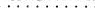 _    C!Iµvi_P  _ FQR.S.EVERAL WEEKS. qrSERVIC!:EAND  LEADE:R HIPl)EVELOPMENT  WITH  VARIOUSANDERSON COUN'.l':Y'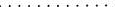 ;N:ON:J?R:C>li':C_'.1'_A,c; E:r;JC!J::E-T ll _E:J?'[J:RJ?()SE.9_F.'J:'li:EJ O.U.'I_'1. -1VOLUNTEER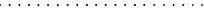 CORPS   IS	TO HELP YOUTH E_S'.I'_A.B I..I S H _LI _F E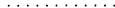 T,I _r.1E:_ _C::()MMITMEr;J'J:'  '.l_'()S E RVI C!:E AND_ TOI?:R:EJ?_A,RE'I'.I-IE:z.l '._1'9B_E!'I'.1-1_:E:L:E:AD_ER_,S.()_Ii''._1'9 M:() R,R,O_W •_ . _. _. . . .....	. . .. _. _.  . 	_ _. _. _. _. _. _. __  .  .x()'[Jlllc;    P III r.	'J:'FI:R(_) P_ I s.r   s.    (X_PJ.T...H..E.  ...Y..O..U..N..G....P..HILAN..T..H...R..O...P..I.S..T..S.GROUP   WAS. ..C..R. .E..A..T. .E. .D.. ...T. O····E··N··C··O··U··R· ·A···G··E 	I·N·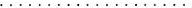 DIVIDUALS  AGES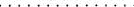 _-: Q _ T_(_)J3E:C!C>z.I:EI N:yQI.'l :EI> IN, 'I'.I-IE: C::C>z.i:r.IlJNJ'I'.X'.l'FI:R()_{J<:;1-1I?r.I:C:LJ\N_.T H:R,QI?i'.'_,VOLUNTEER,ISM   AND . ADVQCAC:Y'_--	T  HEREFOR_E _S 'I'.RENGTHEN,I N_G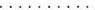 CULT. .I.V. . .A.. T. .I.N.. .G.. . ..V. O.  LUNTEERS   AN.D..  . CHARITABLE   DONORS.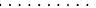 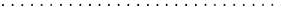 THE COMMm-ll:'.l'X------ ·-·- ·_   Q'[J:A:_R'._l'E RI.,Y...E:'l :E _'.l'S_A,R,E:()li'l_i':ER_ E DJ?():RFIJµfD_S -:- ()r;J. _S.:E:R:V_ .I C.E:,EDUCATI ON:AI.	..__ . _ _. . __. _ ._	()J?]?C>:RT'CJN.I':rl:E:_S.- _ l)()r;J():_R:E G,A<;E::t-iE:-'.l'_A,l)I)J:':rl: C>  :AL_L Y.r.'I'r.I:E JP_A,C::J>.l)E:Z._,:X'ri_A,SCREATED   TO   RECR. .U. . .I.T. . . .I. .N. .D. . .I.V•··ID. .U. .A. . .L. .S. . . . T. . O. . . . .B. .E. .C. O. . .M. . E. . . . .I.N. .VOLVED.    THE   ACA· ·D··E· ·M· ·Y· ·· ·W·· · ·ILL   OFFER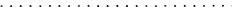 ..	.. ()J?PQR,'I'.T.J.Nl:'J_:'J'.l'.0_ _ YJ:S.I'.l'.. S_EYERAI, .. C::HARITABLE ORGANJ 2:J>.'J:':CC_>S _ I_N,ANDERS _QN._ . ..11	11·····················••······················· ···  · ·· · · · ····· - -- -,- - - · ···········  ·· ··· · · · ··· · · ·· ··  · · · ·COLLABORAT.I. V. . .E. .L. .Y...CAN ,  P.O. . .S. .I.T. .I. .V...E.L.. .Y. . .  IMPACT.    .O. . U...R.  . .C...O. MMUNITY.	TH.  .E. . . .Y. . P. . . . ACADEMY   IS	AS.l_:}{ -:?viQ;N:Tli	J?:R()<;:R:AM_  , _ l-1E:E:1:':CN.(;_ ON,E:  MORNING   P.E.R:MONTH.	A.C!_FIZvi_Q 'I'.ll _.F_'() C_::lJ_ S ES(_)N  ADIFFERENTE:I.E:?vi:E T OF THE ALTRlJISTIC M:I N.D.S.E_!T:AND  WILL   O1?_:E'I'.I-IE:EY_:ES .. _()F,()'[JRX91rn,(;LE!Al)E::RS.'._1'0. S()r.1E:  .() Ii'_ _ '_.l'HE    C!I-IJ>.I.I.  :E _G_ES.  1>.l_',ll)S OLUTI Q_-S.:F:ACING OUR COMMUNITY._	XI>:AC:::A.D_E!?-r!'J:''[J:_C'.l'I _Q_   _ :r_S.$_2._5 0 _ P E:R:l: l_'@I y I _I)lJ J>.I.  .  _  '.l'lI:_ES_EFUNDS WII.,I_.,J3E::APPLIEDTOWARD THE:cn.:r:r'.l'ED-. _I>_.,XGENERAL . CAMPAIGN. __ :R:E(_:!RUl:'I'.l-1:E   '.l'   FOR_   I>.C!:AI>:E	MEMBERS-    :rs--.(_)UGll 'I'-.F.R:O_ z-.I'._l'l_f E-    J3'[JS INE_Ss_ . c o	_   I '._1.'Y-    THROUG_ E-IA-_   N.Q:t-1:I:   AT I ON   I>   () C:::_ESJ_- -AS--.W:ELL.  .A. .S. . . . T. .H. . R. . O. . .U...G.H....P..E..R..SONA.,L.  . . C. . O. . NTACT . .W. . .I. T. .H. . . . INDIVIDUALS.    YP   MEMBERS   DO   NOT   HAVE   TO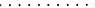 ATTENDT,liE_:i'.'P:AC:A_I)E:?-_r!TO  BE  IN,Yq:Ly:EpAS_    J>.  _i'.'C>lJ;N_:GP,lil:I. '.l'lIR()P,J:S.'J:',BUT  THEACAI>:Ez.i:Y.QFF.E::_RA _lJN.l:Q '[J_:E()P_  _P  ()  R,'I'cn.:r:r'.l_'XF_QR():R(3:ANIZE_Dl-19N.'.l'lILYE!N,<:;:AGEMEN_TWI THTHE COMMUNITY.IMAGINE   ANDERSON.. ··· ·•· · ·DAA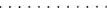 Page 4 of 6Schedule O (Form 990 or 990-EZ) (2019)Schedule O Form 990 or 990-EZ   2019	Pae 2Name of the organizationUNITED  WAY  OF  ANDERSON  COUNTYEmployer identifi cation number5 7 - 0 5 1 0 6 0 2. .	:ER..S O .N... C!C>UNTY SOUTfI .q  R,()L I N.A..' S.  Y I .S .I ON J?I.Al{.. -:- . J lviAG I NE	ANDERSON    -     WAS.. C! :E.T.E..DJ J:•L.Q 0 .6   THROUGH   A  COMMUNITY-WIDE  VISIONING   PROCESS   THAT  DEFINED  THE. I>E. P: R..ED  .F.tJ':rtJ  :E.. STATE ..9r..THE	CC> TY.   .. C!C>	.I T.J .R.E:S.:CI>ENT S F.I<C>M... T.HROUGHOtJ'.l'.  .T. .H. .E.....C..O..U..NTY   WERE. .. .A. . . PAR. .T. .OF   BU.  I.L. .D. .I.N.G   THIS   SHARED   VISION   WIT.H. . . .5. . ..G. . O. . .A..L. .AREAS:. .E.I>t.JC:: .TI.9N. .  E.q ()l'.l() M.I .G .D.E.Y:E:L()P z.lE:N.'.l'!  )i:EALT,li &:. Ii	. I<E:S.QtJ C::E SJ	AND    LEISURE   &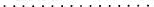 . R.E.q R:EATJ C>N.. . . T.liE P.LA L :ER.:VES A,S.	. C::11.TA,I.XS.'.l'. FOR	IMPROVING...T.H.E C!Qtr!'1'.l'Y . .'l'.Fll<OUGH.  .2. .0. .2. .. .···W·· H···E·N· ····A·N. .D. .E. R. .S.O. . .N. . .  COUNTY   C··E· ·L··E··B·  RATES    ITS.....B...IC.ENTEN.N..I..A..L...•...  '.l'fI:E . tJ:NIT,E:I> .. W. X..OF . ...1'.N.D.E.  ()?{. ..99  '.l'X   I?.RQYIDE.S.	.FA.CJ  I. :C'.l'   T.I .0:N.  !<OLE  F OR.THE.. :ClwiAGINE  ANDERSON  LEA.I>E.	li .I P . BC>A.RI> . .I .T.H <J()AI.S . '.!'0 . BI<:r q.. l?.EO P I. E:.. '.I'OGET H.E:l<. AT. .'.l'fI:E.. C::():M.MtJN:C'.l'X   T A.B.I..E:.. '.l'Q.  FOCtJS...9  ..  P E C.I .F.I .G. qq  :r..s...A.J:.lD... E.I.Iz.t.I.N.A.T,E:. .JHSTRACTIONS FROM THE .D.A.X '.l'()IJAY,! .. <3t.J:CI>:E .AN.I> FACILITATE ..G9 T..I .N.tJED PROqR,ESS... .C> . l?E CI F I Cl? :C()R,JTJ .A.C!'.l':C() l'.lSJ  . .GC>N.'.1':CllTIJ:E... T.9	BU I LI) . AWARENESS AND REINVICJC>I<A.':rE. .'.l'li :E . ..   . .. . . .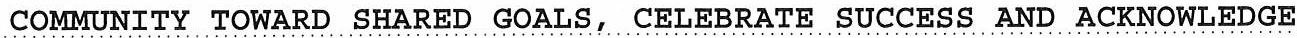 . .:r	:C:VI D tJA.I. S..	.. 9.R.(3 :rz '.l'ION.S...I.E:   I>.I ?{.G. . .':rI-iE:. .   tJ C::.C.E.S.S.E:S·.'·  .L I  S T E.  .N.. .'.l'Q. V OI  CE  .S. .. . . . . . ..R. . .E. .P.R. . .E. .S. .E. .N. .T. . I.N. . .G. .    . W. . .H. .A. .T. . . .M. . .A. .T. .T. .E. .R. .S. . . .M. . O. . .S. T. . . . T. .O. . . . .T. H. . .E. . . .P. .E.  .O. . P. .L. .E. . . i ' O. .F., . . .A. . N. . D. '  .E. R. . .S. O. . N. . . . .C. .O. . U.  . N. . .T. .Y. .,.    . .A. .N. .D. . . . . . .  . . . . ..  ..A.D. .V. . .O..C..ATE    FOR    POSITIVE   CHANGE. ·········· ················································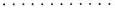 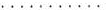 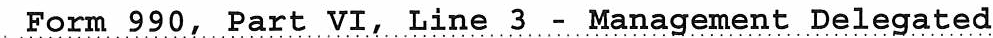 UNITED·• · ·W·  ,A..Y 	O..F.ANDERSON   C·O···U··N··T··Y ..O..U...T..S.O.  URCED   ALL    FINANCIAL    DUTIES   TO ·A··············C. . .E. .R. .T...I.F. I.E..D.....P..U···B··L· I.C.....A..C..C..O..U..N.  TANT •·····• · · · · ··    ....······· ····•· · ····  · ·······   · ··· · · ··· · · ·· · · · · · · · ··· · ·· ········	·· · · · · · · · · · ·· ·Form   990. ,Part .YIJ   .  .r..:i11-e   .1 .1 1:>..   :-.   () l'."g c111i  z a.t: :i c,111 E:1   Process    to    Review   Form   990. .'.l'H.l!:. .:V.P... OF	FINANCE ..P.I<Oy :r r>:E.S ..T.H:E:.. 139 R.P.. .0.F. . .I>:r  :e:C::.TO R.S. . .A...I> A..F.T.. C!C>J?X OF	FOI<M... 9- 9-0.F.Q:R. . '.!'1:.iEI. I<. .R.:EY:C:E . . . ..B.QA. I>.. z.t.E.M.B.E:R.S.. . A.R..E.. A,B,I.E: .. T.9..A.S.K. . QtJ E. '.l'.I () ;NS,. .C>F.. . T.I-I:E.. YP . .C>F.. . . .F.I.N. . .A. .N.,       C•E· · •  A· ··N·D· · · · THE    T.AX    RETURN   PR.  E...P.A. .R'     E. ..R. .• OF	THE	990.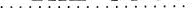 DAATHEBOARD  VOTES  TO APPROVE  THE  FILING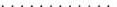 Pae	5  of	6Schedule O (Form 990 or 990-EZ) (2019)Schedule O Form 990 or 990-EZ   2019	Pa e 2Name of the organizationUNITED WAY OF ANDERSON COUNTYEmployer identification number57-0510602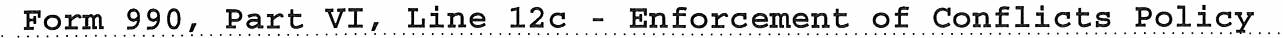 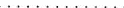 WHEN.])E'I'E:R.?i•l:J:.l.'I:NG...F.lJNI):rJ:.l'q .T.0.I>R.C>Y:II:>:E:.T.0...C> FI:E . N.ON- P ROFIT. AGENCIES, BOARD..:t.i EMB:E:.RS...R.E:C:lT/3:E:..'.l'.HE z.!S.E:I.Y:ES ..F.R.C>z-1..Y9'.l'I :N.G .'I'C>..F,lJ:NI)   AG.E.N.C:IES THAT THEY.l:IAYE.. A.1'1..A.F.F.:r;LIA'I'I.C>N.. \'l:I'.l'l:I.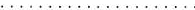 Form   9.9.0,.. Part YI	Line  15a .-:-  . C:e>rnp <:a11.s ct   :i e>11.  P.l:'.0.c e s si   for	. '.!.'OP..  C>	:i	.i  .a  lTHE BOARD O.   BTAI... N. .S. . . .S. .A. .L. . A. . RY INF· ·O· ·R· •M· •A•· T· · I· · O· ··N· ··  F,R.  O. . M. . . . T. . HE U.. N. .I. .T. .E. . D. . . . W. . .A.  Y • ·W· •O· ·R·  LD. W. . I. D. . E. . .FOROTHE	I.'I'.E:D...\'lAY ORGANIZATIONS THAT ARE SIMILAR IN.. S:r:z:e:. ....'I'.l:IE: :I:N ()R. 'I'.I.9?-l'..:t/3 .tJ E]).. I.N.. D.:E'.l'E.R:M.I N.:t N(. ;.'.l'lI.E . S.A: A.R.X. 9.F .'I'l:IE: .():FF,I.C.E.R.S..9F.. THE _()RGA.1'1:IZ/l.'.l'I.ON..B. O. . A. . R. . D. . .MEM..B..E..R..S... CONDUCT THE ANNUAL REVI..E.,W..OF... T...H..E....C..H..I..E..F...  E..X. E.CU.T. IV..E.   .O.  FFICER.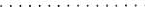 Form   990,   Par .t .VI ,   Line  15b  - ..C:e>rnp e11.s .a.   i e>11 . Pr..  .oc.e s.si   for	Officers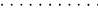 .   .T. . H. . E. . .   BOARD OBTAINS . .S. .A.  L. . A. . R. . .Y. .  .I. N. .F. .O. .R. ·.·M··A· ·TION. . . .F.. R. .O. .M. . .  THE UNI.T.. E. .D. . . . W.  AY WORLDWID. . ·E·· ··F·.O. .R....  . ...OTH. . E. . R.....U. NITED WAY ORGANIZATIONS....T..H..A...T.  ..A..R..E....S..I..M..I..L..AR....I..N....S..I..Z...E.........T..H. AT I.N.F..ORMATIONIS U..S..E..D  I..N..D.E. .TERMIN.I..N..G  T..H..E.S.A·L··A··R·Y····O···F···O··F·F··I·C··E·R··S····O·F····T··H··E····O··R··G·A· .N.I..Z..A..T.I...O..N..  THECHIEF . .E. .X. .E. .CUT· · I· · V· · E·· · ··OFFI..CER.    CONDUC.. T.. S. . . . T. . .H. .E. .   .A. .N. .N. .U. .A. ..L... R. .E. .V. .I. .E. .W. . ...OF. . . . .EMPL.OY. .E.  ES.. . ..... . .....  . ... ..Fo rm  . 9.9 0J ..  Part   VI .c. .   i n e ...1.9..  -:-  .c;e>y  E!l:'I1.i 11g   Do c ume n ts   . D..1:1:1   :l.C>.s .ur   .   . . E::>ep  :l.c111a t .i  e>11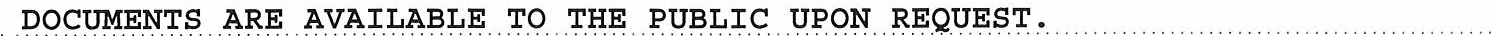 Page  6 of	6Schedule O (Form 990 or 990-EZ) (2019)Form  8879-EQDepartment of the Treasury Internal Revenue ServiceIRS e-fi/e Signature Authorization for an Exempt OrganizationFor calendar year 2019,►or fiscal year beginning . . ._. . .  7/  .o_l_ . '  2019, and ending   _. . .  _6/  3_o_, 2_0  _2 0 .Do not  send to the IRS. Keep for your record,sGo to www.irs. ov/Form8879EO for the latest information,0MB No. 1545-1878Form  8879-EQDepartment of the Treasury Internal Revenue ServiceIRS e-fi/e Signature Authorization for an Exempt OrganizationFor calendar year 2019,►or fiscal year beginning . . ._. . .  7/  .o_l_ . '  2019, and ending   _. . .  _6/  3_o_, 2_0  _2 0 .Do not  send to the IRS. Keep for your record,sGo to www.irs. ov/Form8879EO for the latest information,2019Form    990(Rev. January 2020)Depa  rmt ent  of the TreasuryInternal Revenue ServiceReturn of Organization Exempt From Income TaxUnder se►ction 501(c), 527, or 4947(a)(1) of the Internal Revenue Code (except private foundations)►Do    not    ent   e r  so  c ial   security numbers on this form as it may be made publi c.Go to www  .irs.nov	/ Form990	for instru	ction    s a nd th e latest inform ation. 	0MB No. 1545-0047 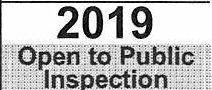 (A)Name and title(B)Average hours per week(list any(C)Position(do not check more than one box. unless person is both an officer and a director/trustee)(C)Position(do not check more than one box. unless person is both an officer and a director/trustee)(C)Position(do not check more than one box. unless person is both an officer and a director/trustee)(C)Position(do not check more than one box. unless person is both an officer and a director/trustee)(C)Position(do not check more than one box. unless person is both an officer and a director/trustee)(C)Position(do not check more than one box. unless person is both an officer and a director/trustee)(0)Reportable compensation from theorganization(0)Reportable compensation from theorganization(E)Reportable compensation from relatedorganizations(F)Estimated amount of other compensaitonfrom thehours forrelatedor g anizationso-iCDfa.OcQ2*<t>[g-::,!!!.2*<t>0=1i@"CD''<CD3'Oi5''< CD CD<I>:,:3ID·Jmig3iCL'T1 03(W-2/1099-MISC)(W-2/1099-MISC)(W-2/1099-MISC)organization a ndrelated organizationsbelowo-iCDfa.OcQ2*<t>[g-::,!!!.2*<t>"CD''<CD3'Oi5''< CD CD<I>:,:3ID·Jmig3iCLdotted line)o-iCDfa.OcQ2*<t>[g-::,!!!.2*<t>"CD''<CD3'Oi5''< CD CD<I>:,:3ID·Jmig3iCL(12) FREDERICA JEf'FRIES· ·· · ·· · ···.	.... ... . . . . . .DIRECTOR. . . . .0.2 50.00X0000(13) TINA JURY. . . . .. . . . .	....DIRECTOR....·0o·..-2o5cfX0000(14) MAURICE MCKEZIE. . . . . . . . . . . . . .. . . . . . . . . . ·· · ···DIRECTOR.....0.....2..5.0.00X0000(15) STEVE MILES.. .. . . . .  . ..DIRECTOR. . . . .0.. .. .2. . 5. . .0.00X0000(16) CHUNSTA MILL.. . . . . . . . . . . . . .	...DIRECTORe:R. . . .·0o·..2oo5X0000(17) MIKE MORRIS. . . . . . . .. .. .. .... .  · ··· · · ·PAS T CHAIR. . . . 0o·..-2o5oX0000(18) KRISTIN MOSE. . . . . .. .. .................  .... .DIRECTORµEY. . . .·0o..-2oo5·X0000(19) BRADLEY ORR.... .... ... ·· · ·· · ................DIRECTOR.....0o...'2oo5..X'0001b   Subtotal	. . .. . .. . .. . . . . . . . . . . .. . . . ..... . .. .	. . . . . . . . . . . . . .1b   Subtotal	. . .. . .. . .. . . . . . . . . . . .. . . . ..... . .. .	. . . . . . . . . . . . . .1b   Subtotal	. . .. . .. . .. . . . . . . . . . . .. . . . ..... . .. .	. . . . . . . . . . . . . .1b   Subtotal	. . .. . .. . .. . . . . . . . . . . .. . . . ..... . .. .	. . . . . . . . . . . . . .1b   Subtotal	. . .. . .. . .. . . . . . . . . . . .. . . . ..... . .. .	. . . . . . . . . . . . . .1b   Subtotal	. . .. . .. . .. . . . . . . . . . . .. . . . ..... . .. .	. . . . . . . . . . . . . .1b   Subtotal	. . .. . .. . .. . . . . . . . . . . .. . . . ..... . .. .	. . . . . . . . . . . . . .►►112,730112,730C    Total from continuation sheets to Part VII, Section A .C    Total from continuation sheets to Part VII, Section A .C    Total from continuation sheets to Part VII, Section A .C    Total from continuation sheets to Part VII, Section A .C    Total from continuation sheets to Part VII, Section A .C    Total from continuation sheets to Part VII, Section A .C    Total from continuation sheets to Part VII, Section A .d	Total (add lines 1b and 1cl .d	Total (add lines 1b and 1cl .d	Total (add lines 1b and 1cl .d	Total (add lines 1b and 1cl .d	Total (add lines 1b and 1cl .d	Total (add lines 1b and 1cl .d	Total (add lines 1b and 1cl .112,730112,730(AlName and business addressD	rin (.B)  f	·escn tIon o services(C)Comoensation(C)Comoensation(C)Comoensation\received more than $100,000 of comoensation from the oraanization► 	02	Total number of independent contractors (including but not limited to those listed above) whoreceived more than $100,000 of comoensation from the oraanization► 	02	Total number of independent contractors (including but not limited to those listed above) who..... :,+"'· ''received more than $100,000 of comoensation from the oraanization► 	02	Total number of independent contractors (including but not limited to those listed above) whoreceived more than $100,000 of comoensation from the oraanization► 	02	Total number of independent contractors (including but not limited to those listed above) who... " '	L... " '	L... " '	LDo not include amounts reported on lines 6b, 7b, Bb, 9b, and 10b of Part VIII.(A)Total expenses(A)Total expenses(A)Total expenses(A)Total expenses(A)Total expenses(A)Total expenses(A)Total expenses(A)Total expenses(A)Total expenses(B)Program serviceexpenses(B)Program serviceexpenses(B)Program serviceexpenses(C)	(D)Managemen t and	Fundrais inggeneral expenses	expenses(C)	(D)Managemen t and	Fundrais inggeneral expenses	expenses(C)	(D)Managemen t and	Fundrais inggeneral expenses	expenses(C)	(D)Managemen t and	Fundrais inggeneral expenses	expenses(C)	(D)Managemen t and	Fundrais inggeneral expenses	expenses(C)	(D)Managemen t and	Fundrais inggeneral expenses	expenses(C)	(D)Managemen t and	Fundrais inggeneral expenses	expenses(C)	(D)Managemen t and	Fundrais inggeneral expenses	expenses(C)	(D)Managemen t and	Fundrais inggeneral expenses	expenses(C)	(D)Managemen t and	Fundrais inggeneral expenses	expenses(C)	(D)Managemen t and	Fundrais inggeneral expenses	expensesGrants and other assistance to domesict organizatoi ns and domestic governments.See Part IV, line21Grants and other assistance to domestic individuals. See Part IV, line 22. .Grants andother assistanceto foreign organizations,foreign governments,and foreign individuals. See Part IV, lines 15 and 1.6Benefits paid to or for membersCompensation of current officers, directors, trustees, and key employees . . . .. .. . . . .Compenstiaonnot includedabove todisqualifiedpersons(as deifnedunder section 4958(0(1)) and persons described in section 4958(c)(3)(B.) .Other salaries and wagesPensionplanaccruals and contributions (include section 401(k) and 403(b) employer contributions)Other employee benefit.sPayroll taxesFees for services (nonemployees):ManagementLegal .AccountingLobbying.Profesisonal fundraising services.See Part IV, line -Investment management feesOther. (If line11g amount exceeds 10% ofline 25, columnamoun,tlist line11g expenses on Schedule 0.)Advertising and promotion ..Office expensesInformation technology... .. . . .. .. . . . . .. . .RoyaltiesOccupancyTravelPayments of travel or entertainment expensefor any federal, state, or local public officialsConferences, conventions, and meetings.383,902383,902383,902383,902383,902383,902383,902383,902383,902383 902383 902383 902(C)	(D)Managemen t and	Fundrais inggeneral expenses	expenses(C)	(D)Managemen t and	Fundrais inggeneral expenses	expenses(C)	(D)Managemen t and	Fundrais inggeneral expenses	expenses(C)	(D)Managemen t and	Fundrais inggeneral expenses	expenses(C)	(D)Managemen t and	Fundrais inggeneral expenses	expenses(C)	(D)Managemen t and	Fundrais inggeneral expenses	expenses(C)	(D)Managemen t and	Fundrais inggeneral expenses	expenses(C)	(D)Managemen t and	Fundrais inggeneral expenses	expenses(C)	(D)Managemen t and	Fundrais inggeneral expenses	expenses(C)	(D)Managemen t and	Fundrais inggeneral expenses	expenses(C)	(D)Managemen t and	Fundrais inggeneral expenses	expensesGrants and other assistance to domesict organizatoi ns and domestic governments.See Part IV, line21Grants and other assistance to domestic individuals. See Part IV, line 22. .Grants andother assistanceto foreign organizations,foreign governments,and foreign individuals. See Part IV, lines 15 and 1.6Benefits paid to or for membersCompensation of current officers, directors, trustees, and key employees . . . .. .. . . . .Compenstiaonnot includedabove todisqualifiedpersons(as deifnedunder section 4958(0(1)) and persons described in section 4958(c)(3)(B.) .Other salaries and wagesPensionplanaccruals and contributions (include section 401(k) and 403(b) employer contributions)Other employee benefit.sPayroll taxesFees for services (nonemployees):ManagementLegal .AccountingLobbying.Profesisonal fundraising services.See Part IV, line -Investment management feesOther. (If line11g amount exceeds 10% ofline 25, columnamoun,tlist line11g expenses on Schedule 0.)Advertising and promotion ..Office expensesInformation technology... .. . . .. .. . . . . .. . .RoyaltiesOccupancyTravelPayments of travel or entertainment expensefor any federal, state, or local public officialsConferences, conventions, and meetings.(C)	(D)Managemen t and	Fundrais inggeneral expenses	expenses(C)	(D)Managemen t and	Fundrais inggeneral expenses	expenses(C)	(D)Managemen t and	Fundrais inggeneral expenses	expenses(C)	(D)Managemen t and	Fundrais inggeneral expenses	expenses(C)	(D)Managemen t and	Fundrais inggeneral expenses	expenses(C)	(D)Managemen t and	Fundrais inggeneral expenses	expenses(C)	(D)Managemen t and	Fundrais inggeneral expenses	expenses(C)	(D)Managemen t and	Fundrais inggeneral expenses	expenses(C)	(D)Managemen t and	Fundrais inggeneral expenses	expenses(C)	(D)Managemen t and	Fundrais inggeneral expenses	expenses(C)	(D)Managemen t and	Fundrais inggeneral expenses	expensesGrants and other assistance to domesict organizatoi ns and domestic governments.See Part IV, line21Grants and other assistance to domestic individuals. See Part IV, line 22. .Grants andother assistanceto foreign organizations,foreign governments,and foreign individuals. See Part IV, lines 15 and 1.6Benefits paid to or for membersCompensation of current officers, directors, trustees, and key employees . . . .. .. . . . .Compenstiaonnot includedabove todisqualifiedpersons(as deifnedunder section 4958(0(1)) and persons described in section 4958(c)(3)(B.) .Other salaries and wagesPensionplanaccruals and contributions (include section 401(k) and 403(b) employer contributions)Other employee benefit.sPayroll taxesFees for services (nonemployees):ManagementLegal .AccountingLobbying.Profesisonal fundraising services.See Part IV, line -Investment management feesOther. (If line11g amount exceeds 10% ofline 25, columnamoun,tlist line11g expenses on Schedule 0.)Advertising and promotion ..Office expensesInformation technology... .. . . .. .. . . . . .. . .RoyaltiesOccupancyTravelPayments of travel or entertainment expensefor any federal, state, or local public officialsConferences, conventions, and meetings.(C)	(D)Managemen t and	Fundrais inggeneral expenses	expenses(C)	(D)Managemen t and	Fundrais inggeneral expenses	expenses(C)	(D)Managemen t and	Fundrais inggeneral expenses	expenses(C)	(D)Managemen t and	Fundrais inggeneral expenses	expenses(C)	(D)Managemen t and	Fundrais inggeneral expenses	expenses(C)	(D)Managemen t and	Fundrais inggeneral expenses	expenses(C)	(D)Managemen t and	Fundrais inggeneral expenses	expenses(C)	(D)Managemen t and	Fundrais inggeneral expenses	expenses(C)	(D)Managemen t and	Fundrais inggeneral expenses	expenses(C)	(D)Managemen t and	Fundrais inggeneral expenses	expenses(C)	(D)Managemen t and	Fundrais inggeneral expenses	expensesGrants and other assistance to domesict organizatoi ns and domestic governments.See Part IV, line21Grants and other assistance to domestic individuals. See Part IV, line 22. .Grants andother assistanceto foreign organizations,foreign governments,and foreign individuals. See Part IV, lines 15 and 1.6Benefits paid to or for membersCompensation of current officers, directors, trustees, and key employees . . . .. .. . . . .Compenstiaonnot includedabove todisqualifiedpersons(as deifnedunder section 4958(0(1)) and persons described in section 4958(c)(3)(B.) .Other salaries and wagesPensionplanaccruals and contributions (include section 401(k) and 403(b) employer contributions)Other employee benefit.sPayroll taxesFees for services (nonemployees):ManagementLegal .AccountingLobbying.Profesisonal fundraising services.See Part IV, line -Investment management feesOther. (If line11g amount exceeds 10% ofline 25, columnamoun,tlist line11g expenses on Schedule 0.)Advertising and promotion ..Office expensesInformation technology... .. . . .. .. . . . . .. . .RoyaltiesOccupancyTravelPayments of travel or entertainment expensefor any federal, state, or local public officialsConferences, conventions, and meetings.(C)	(D)Managemen t and	Fundrais inggeneral expenses	expenses(C)	(D)Managemen t and	Fundrais inggeneral expenses	expenses(C)	(D)Managemen t and	Fundrais inggeneral expenses	expenses(C)	(D)Managemen t and	Fundrais inggeneral expenses	expenses(C)	(D)Managemen t and	Fundrais inggeneral expenses	expenses(C)	(D)Managemen t and	Fundrais inggeneral expenses	expenses(C)	(D)Managemen t and	Fundrais inggeneral expenses	expenses(C)	(D)Managemen t and	Fundrais inggeneral expenses	expenses(C)	(D)Managemen t and	Fundrais inggeneral expenses	expenses(C)	(D)Managemen t and	Fundrais inggeneral expenses	expenses(C)	(D)Managemen t and	Fundrais inggeneral expenses	expensesGrants and other assistance to domesict organizatoi ns and domestic governments.See Part IV, line21Grants and other assistance to domestic individuals. See Part IV, line 22. .Grants andother assistanceto foreign organizations,foreign governments,and foreign individuals. See Part IV, lines 15 and 1.6Benefits paid to or for membersCompensation of current officers, directors, trustees, and key employees . . . .. .. . . . .Compenstiaonnot includedabove todisqualifiedpersons(as deifnedunder section 4958(0(1)) and persons described in section 4958(c)(3)(B.) .Other salaries and wagesPensionplanaccruals and contributions (include section 401(k) and 403(b) employer contributions)Other employee benefit.sPayroll taxesFees for services (nonemployees):ManagementLegal .AccountingLobbying.Profesisonal fundraising services.See Part IV, line -Investment management feesOther. (If line11g amount exceeds 10% ofline 25, columnamoun,tlist line11g expenses on Schedule 0.)Advertising and promotion ..Office expensesInformation technology... .. . . .. .. . . . . .. . .RoyaltiesOccupancyTravelPayments of travel or entertainment expensefor any federal, state, or local public officialsConferences, conventions, and meetings.112,730112,730112,730112,730112,730112,730112,730112,730112,73083 42083 42011,27318,037Grants and other assistance to domesict organizatoi ns and domestic governments.See Part IV, line21Grants and other assistance to domestic individuals. See Part IV, line 22. .Grants andother assistanceto foreign organizations,foreign governments,and foreign individuals. See Part IV, lines 15 and 1.6Benefits paid to or for membersCompensation of current officers, directors, trustees, and key employees . . . .. .. . . . .Compenstiaonnot includedabove todisqualifiedpersons(as deifnedunder section 4958(0(1)) and persons described in section 4958(c)(3)(B.) .Other salaries and wagesPensionplanaccruals and contributions (include section 401(k) and 403(b) employer contributions)Other employee benefit.sPayroll taxesFees for services (nonemployees):ManagementLegal .AccountingLobbying.Profesisonal fundraising services.See Part IV, line -Investment management feesOther. (If line11g amount exceeds 10% ofline 25, columnamoun,tlist line11g expenses on Schedule 0.)Advertising and promotion ..Office expensesInformation technology... .. . . .. .. . . . . .. . .RoyaltiesOccupancyTravelPayments of travel or entertainment expensefor any federal, state, or local public officialsConferences, conventions, and meetings.Grants and other assistance to domesict organizatoi ns and domestic governments.See Part IV, line21Grants and other assistance to domestic individuals. See Part IV, line 22. .Grants andother assistanceto foreign organizations,foreign governments,and foreign individuals. See Part IV, lines 15 and 1.6Benefits paid to or for membersCompensation of current officers, directors, trustees, and key employees . . . .. .. . . . .Compenstiaonnot includedabove todisqualifiedpersons(as deifnedunder section 4958(0(1)) and persons described in section 4958(c)(3)(B.) .Other salaries and wagesPensionplanaccruals and contributions (include section 401(k) and 403(b) employer contributions)Other employee benefit.sPayroll taxesFees for services (nonemployees):ManagementLegal .AccountingLobbying.Profesisonal fundraising services.See Part IV, line -Investment management feesOther. (If line11g amount exceeds 10% ofline 25, columnamoun,tlist line11g expenses on Schedule 0.)Advertising and promotion ..Office expensesInformation technology... .. . . .. .. . . . . .. . .RoyaltiesOccupancyTravelPayments of travel or entertainment expensefor any federal, state, or local public officialsConferences, conventions, and meetings.533,118533,118533,118533,118533,118533,118533,118533,118533,118435,827435,82738,43458,857Grants and other assistance to domesict organizatoi ns and domestic governments.See Part IV, line21Grants and other assistance to domestic individuals. See Part IV, line 22. .Grants andother assistanceto foreign organizations,foreign governments,and foreign individuals. See Part IV, lines 15 and 1.6Benefits paid to or for membersCompensation of current officers, directors, trustees, and key employees . . . .. .. . . . .Compenstiaonnot includedabove todisqualifiedpersons(as deifnedunder section 4958(0(1)) and persons described in section 4958(c)(3)(B.) .Other salaries and wagesPensionplanaccruals and contributions (include section 401(k) and 403(b) employer contributions)Other employee benefit.sPayroll taxesFees for services (nonemployees):ManagementLegal .AccountingLobbying.Profesisonal fundraising services.See Part IV, line -Investment management feesOther. (If line11g amount exceeds 10% ofline 25, columnamoun,tlist line11g expenses on Schedule 0.)Advertising and promotion ..Office expensesInformation technology... .. . . .. .. . . . . .. . .RoyaltiesOccupancyTravelPayments of travel or entertainment expensefor any federal, state, or local public officialsConferences, conventions, and meetings.18,79718,79718,79718,79718,79718,79718,79718,79718,79713,90913,9091 5043,384Grants and other assistance to domesict organizatoi ns and domestic governments.See Part IV, line21Grants and other assistance to domestic individuals. See Part IV, line 22. .Grants andother assistanceto foreign organizations,foreign governments,and foreign individuals. See Part IV, lines 15 and 1.6Benefits paid to or for membersCompensation of current officers, directors, trustees, and key employees . . . .. .. . . . .Compenstiaonnot includedabove todisqualifiedpersons(as deifnedunder section 4958(0(1)) and persons described in section 4958(c)(3)(B.) .Other salaries and wagesPensionplanaccruals and contributions (include section 401(k) and 403(b) employer contributions)Other employee benefit.sPayroll taxesFees for services (nonemployees):ManagementLegal .AccountingLobbying.Profesisonal fundraising services.See Part IV, line -Investment management feesOther. (If line11g amount exceeds 10% ofline 25, columnamoun,tlist line11g expenses on Schedule 0.)Advertising and promotion ..Office expensesInformation technology... .. . . .. .. . . . . .. . .RoyaltiesOccupancyTravelPayments of travel or entertainment expensefor any federal, state, or local public officialsConferences, conventions, and meetings.54,44254,44254,44254,44254,44254,44254,44254,44254,44240,28640,2864,3559,801Grants and other assistance to domesict organizatoi ns and domestic governments.See Part IV, line21Grants and other assistance to domestic individuals. See Part IV, line 22. .Grants andother assistanceto foreign organizations,foreign governments,and foreign individuals. See Part IV, lines 15 and 1.6Benefits paid to or for membersCompensation of current officers, directors, trustees, and key employees . . . .. .. . . . .Compenstiaonnot includedabove todisqualifiedpersons(as deifnedunder section 4958(0(1)) and persons described in section 4958(c)(3)(B.) .Other salaries and wagesPensionplanaccruals and contributions (include section 401(k) and 403(b) employer contributions)Other employee benefit.sPayroll taxesFees for services (nonemployees):ManagementLegal .AccountingLobbying.Profesisonal fundraising services.See Part IV, line -Investment management feesOther. (If line11g amount exceeds 10% ofline 25, columnamoun,tlist line11g expenses on Schedule 0.)Advertising and promotion ..Office expensesInformation technology... .. . . .. .. . . . . .. . .RoyaltiesOccupancyTravelPayments of travel or entertainment expensefor any federal, state, or local public officialsConferences, conventions, and meetings.56,49256,49256,49256,49256,49256,49256,49256,49256,49245 08145 0814,4806,931Grants and other assistance to domesict organizatoi ns and domestic governments.See Part IV, line21Grants and other assistance to domestic individuals. See Part IV, line 22. .Grants andother assistanceto foreign organizations,foreign governments,and foreign individuals. See Part IV, lines 15 and 1.6Benefits paid to or for membersCompensation of current officers, directors, trustees, and key employees . . . .. .. . . . .Compenstiaonnot includedabove todisqualifiedpersons(as deifnedunder section 4958(0(1)) and persons described in section 4958(c)(3)(B.) .Other salaries and wagesPensionplanaccruals and contributions (include section 401(k) and 403(b) employer contributions)Other employee benefit.sPayroll taxesFees for services (nonemployees):ManagementLegal .AccountingLobbying.Profesisonal fundraising services.See Part IV, line -Investment management feesOther. (If line11g amount exceeds 10% ofline 25, columnamoun,tlist line11g expenses on Schedule 0.)Advertising and promotion ..Office expensesInformation technology... .. . . .. .. . . . . .. . .RoyaltiesOccupancyTravelPayments of travel or entertainment expensefor any federal, state, or local public officialsConferences, conventions, and meetings.Grants and other assistance to domesict organizatoi ns and domestic governments.See Part IV, line21Grants and other assistance to domestic individuals. See Part IV, line 22. .Grants andother assistanceto foreign organizations,foreign governments,and foreign individuals. See Part IV, lines 15 and 1.6Benefits paid to or for membersCompensation of current officers, directors, trustees, and key employees . . . .. .. . . . .Compenstiaonnot includedabove todisqualifiedpersons(as deifnedunder section 4958(0(1)) and persons described in section 4958(c)(3)(B.) .Other salaries and wagesPensionplanaccruals and contributions (include section 401(k) and 403(b) employer contributions)Other employee benefit.sPayroll taxesFees for services (nonemployees):ManagementLegal .AccountingLobbying.Profesisonal fundraising services.See Part IV, line -Investment management feesOther. (If line11g amount exceeds 10% ofline 25, columnamoun,tlist line11g expenses on Schedule 0.)Advertising and promotion ..Office expensesInformation technology... .. . . .. .. . . . . .. . .RoyaltiesOccupancyTravelPayments of travel or entertainment expensefor any federal, state, or local public officialsConferences, conventions, and meetings.Grants and other assistance to domesict organizatoi ns and domestic governments.See Part IV, line21Grants and other assistance to domestic individuals. See Part IV, line 22. .Grants andother assistanceto foreign organizations,foreign governments,and foreign individuals. See Part IV, lines 15 and 1.6Benefits paid to or for membersCompensation of current officers, directors, trustees, and key employees . . . .. .. . . . .Compenstiaonnot includedabove todisqualifiedpersons(as deifnedunder section 4958(0(1)) and persons described in section 4958(c)(3)(B.) .Other salaries and wagesPensionplanaccruals and contributions (include section 401(k) and 403(b) employer contributions)Other employee benefit.sPayroll taxesFees for services (nonemployees):ManagementLegal .AccountingLobbying.Profesisonal fundraising services.See Part IV, line -Investment management feesOther. (If line11g amount exceeds 10% ofline 25, columnamoun,tlist line11g expenses on Schedule 0.)Advertising and promotion ..Office expensesInformation technology... .. . . .. .. . . . . .. . .RoyaltiesOccupancyTravelPayments of travel or entertainment expensefor any federal, state, or local public officialsConferences, conventions, and meetings.Grants and other assistance to domesict organizatoi ns and domestic governments.See Part IV, line21Grants and other assistance to domestic individuals. See Part IV, line 22. .Grants andother assistanceto foreign organizations,foreign governments,and foreign individuals. See Part IV, lines 15 and 1.6Benefits paid to or for membersCompensation of current officers, directors, trustees, and key employees . . . .. .. . . . .Compenstiaonnot includedabove todisqualifiedpersons(as deifnedunder section 4958(0(1)) and persons described in section 4958(c)(3)(B.) .Other salaries and wagesPensionplanaccruals and contributions (include section 401(k) and 403(b) employer contributions)Other employee benefit.sPayroll taxesFees for services (nonemployees):ManagementLegal .AccountingLobbying.Profesisonal fundraising services.See Part IV, line -Investment management feesOther. (If line11g amount exceeds 10% ofline 25, columnamoun,tlist line11g expenses on Schedule 0.)Advertising and promotion ..Office expensesInformation technology... .. . . .. .. . . . . .. . .RoyaltiesOccupancyTravelPayments of travel or entertainment expensefor any federal, state, or local public officialsConferences, conventions, and meetings.+=="-"-'-'-"-'-'""'-"= = """-''°"4"""'"-"-'-'-"-'-'""'-"= = """-''°"4"""'"""';.;..:..:..: :.=-'-'-"-""'-'"""-:' :+------ -   -   ­Grants and other assistance to domesict organizatoi ns and domestic governments.See Part IV, line21Grants and other assistance to domestic individuals. See Part IV, line 22. .Grants andother assistanceto foreign organizations,foreign governments,and foreign individuals. See Part IV, lines 15 and 1.6Benefits paid to or for membersCompensation of current officers, directors, trustees, and key employees . . . .. .. . . . .Compenstiaonnot includedabove todisqualifiedpersons(as deifnedunder section 4958(0(1)) and persons described in section 4958(c)(3)(B.) .Other salaries and wagesPensionplanaccruals and contributions (include section 401(k) and 403(b) employer contributions)Other employee benefit.sPayroll taxesFees for services (nonemployees):ManagementLegal .AccountingLobbying.Profesisonal fundraising services.See Part IV, line -Investment management feesOther. (If line11g amount exceeds 10% ofline 25, columnamoun,tlist line11g expenses on Schedule 0.)Advertising and promotion ..Office expensesInformation technology... .. . . .. .. . . . . .. . .RoyaltiesOccupancyTravelPayments of travel or entertainment expensefor any federal, state, or local public officialsConferences, conventions, and meetings.1-7'---------+=="-"-'-'-"-'-'""'-"= = """-''°"4"""'"-"-'-'-"-'-'""'-"= = """-''°"4"""'"""';.;..:..:..: :.=-'-'-"-""'-'"""-:' :+------ -   -   ­Grants and other assistance to domesict organizatoi ns and domestic governments.See Part IV, line21Grants and other assistance to domestic individuals. See Part IV, line 22. .Grants andother assistanceto foreign organizations,foreign governments,and foreign individuals. See Part IV, lines 15 and 1.6Benefits paid to or for membersCompensation of current officers, directors, trustees, and key employees . . . .. .. . . . .Compenstiaonnot includedabove todisqualifiedpersons(as deifnedunder section 4958(0(1)) and persons described in section 4958(c)(3)(B.) .Other salaries and wagesPensionplanaccruals and contributions (include section 401(k) and 403(b) employer contributions)Other employee benefit.sPayroll taxesFees for services (nonemployees):ManagementLegal .AccountingLobbying.Profesisonal fundraising services.See Part IV, line -Investment management feesOther. (If line11g amount exceeds 10% ofline 25, columnamoun,tlist line11g expenses on Schedule 0.)Advertising and promotion ..Office expensesInformation technology... .. . . .. .. . . . . .. . .RoyaltiesOccupancyTravelPayments of travel or entertainment expensefor any federal, state, or local public officialsConferences, conventions, and meetings.Grants and other assistance to domesict organizatoi ns and domestic governments.See Part IV, line21Grants and other assistance to domestic individuals. See Part IV, line 22. .Grants andother assistanceto foreign organizations,foreign governments,and foreign individuals. See Part IV, lines 15 and 1.6Benefits paid to or for membersCompensation of current officers, directors, trustees, and key employees . . . .. .. . . . .Compenstiaonnot includedabove todisqualifiedpersons(as deifnedunder section 4958(0(1)) and persons described in section 4958(c)(3)(B.) .Other salaries and wagesPensionplanaccruals and contributions (include section 401(k) and 403(b) employer contributions)Other employee benefit.sPayroll taxesFees for services (nonemployees):ManagementLegal .AccountingLobbying.Profesisonal fundraising services.See Part IV, line -Investment management feesOther. (If line11g amount exceeds 10% ofline 25, columnamoun,tlist line11g expenses on Schedule 0.)Advertising and promotion ..Office expensesInformation technology... .. . . .. .. . . . . .. . .RoyaltiesOccupancyTravelPayments of travel or entertainment expensefor any federal, state, or local public officialsConferences, conventions, and meetings.11,59911,59911,59911,59911,59911,59911,59911,59911,599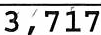 9196,963Grants and other assistance to domesict organizatoi ns and domestic governments.See Part IV, line21Grants and other assistance to domestic individuals. See Part IV, line 22. .Grants andother assistanceto foreign organizations,foreign governments,and foreign individuals. See Part IV, lines 15 and 1.6Benefits paid to or for membersCompensation of current officers, directors, trustees, and key employees . . . .. .. . . . .Compenstiaonnot includedabove todisqualifiedpersons(as deifnedunder section 4958(0(1)) and persons described in section 4958(c)(3)(B.) .Other salaries and wagesPensionplanaccruals and contributions (include section 401(k) and 403(b) employer contributions)Other employee benefit.sPayroll taxesFees for services (nonemployees):ManagementLegal .AccountingLobbying.Profesisonal fundraising services.See Part IV, line -Investment management feesOther. (If line11g amount exceeds 10% ofline 25, columnamoun,tlist line11g expenses on Schedule 0.)Advertising and promotion ..Office expensesInformation technology... .. . . .. .. . . . . .. . .RoyaltiesOccupancyTravelPayments of travel or entertainment expensefor any federal, state, or local public officialsConferences, conventions, and meetings.47,05747,05747,05747,05747,05747,05747,05747,05747,05727,18327,1835,39714,477Grants and other assistance to domesict organizatoi ns and domestic governments.See Part IV, line21Grants and other assistance to domestic individuals. See Part IV, line 22. .Grants andother assistanceto foreign organizations,foreign governments,and foreign individuals. See Part IV, lines 15 and 1.6Benefits paid to or for membersCompensation of current officers, directors, trustees, and key employees . . . .. .. . . . .Compenstiaonnot includedabove todisqualifiedpersons(as deifnedunder section 4958(0(1)) and persons described in section 4958(c)(3)(B.) .Other salaries and wagesPensionplanaccruals and contributions (include section 401(k) and 403(b) employer contributions)Other employee benefit.sPayroll taxesFees for services (nonemployees):ManagementLegal .AccountingLobbying.Profesisonal fundraising services.See Part IV, line -Investment management feesOther. (If line11g amount exceeds 10% ofline 25, columnamoun,tlist line11g expenses on Schedule 0.)Advertising and promotion ..Office expensesInformation technology... .. . . .. .. . . . . .. . .RoyaltiesOccupancyTravelPayments of travel or entertainment expensefor any federal, state, or local public officialsConferences, conventions, and meetings.Grants and other assistance to domesict organizatoi ns and domestic governments.See Part IV, line21Grants and other assistance to domestic individuals. See Part IV, line 22. .Grants andother assistanceto foreign organizations,foreign governments,and foreign individuals. See Part IV, lines 15 and 1.6Benefits paid to or for membersCompensation of current officers, directors, trustees, and key employees . . . .. .. . . . .Compenstiaonnot includedabove todisqualifiedpersons(as deifnedunder section 4958(0(1)) and persons described in section 4958(c)(3)(B.) .Other salaries and wagesPensionplanaccruals and contributions (include section 401(k) and 403(b) employer contributions)Other employee benefit.sPayroll taxesFees for services (nonemployees):ManagementLegal .AccountingLobbying.Profesisonal fundraising services.See Part IV, line -Investment management feesOther. (If line11g amount exceeds 10% ofline 25, columnamoun,tlist line11g expenses on Schedule 0.)Advertising and promotion ..Office expensesInformation technology... .. . . .. .. . . . . .. . .RoyaltiesOccupancyTravelPayments of travel or entertainment expensefor any federal, state, or local public officialsConferences, conventions, and meetings.Grants and other assistance to domesict organizatoi ns and domestic governments.See Part IV, line21Grants and other assistance to domestic individuals. See Part IV, line 22. .Grants andother assistanceto foreign organizations,foreign governments,and foreign individuals. See Part IV, lines 15 and 1.6Benefits paid to or for membersCompensation of current officers, directors, trustees, and key employees . . . .. .. . . . .Compenstiaonnot includedabove todisqualifiedpersons(as deifnedunder section 4958(0(1)) and persons described in section 4958(c)(3)(B.) .Other salaries and wagesPensionplanaccruals and contributions (include section 401(k) and 403(b) employer contributions)Other employee benefit.sPayroll taxesFees for services (nonemployees):ManagementLegal .AccountingLobbying.Profesisonal fundraising services.See Part IV, line -Investment management feesOther. (If line11g amount exceeds 10% ofline 25, columnamoun,tlist line11g expenses on Schedule 0.)Advertising and promotion ..Office expensesInformation technology... .. . . .. .. . . . . .. . .RoyaltiesOccupancyTravelPayments of travel or entertainment expensefor any federal, state, or local public officialsConferences, conventions, and meetings.13,54113,54113,54113,54113,54113,54113,54113,54113,5417 6267 6262 3233,592Grants and other assistance to domesict organizatoi ns and domestic governments.See Part IV, line21Grants and other assistance to domestic individuals. See Part IV, line 22. .Grants andother assistanceto foreign organizations,foreign governments,and foreign individuals. See Part IV, lines 15 and 1.6Benefits paid to or for membersCompensation of current officers, directors, trustees, and key employees . . . .. .. . . . .Compenstiaonnot includedabove todisqualifiedpersons(as deifnedunder section 4958(0(1)) and persons described in section 4958(c)(3)(B.) .Other salaries and wagesPensionplanaccruals and contributions (include section 401(k) and 403(b) employer contributions)Other employee benefit.sPayroll taxesFees for services (nonemployees):ManagementLegal .AccountingLobbying.Profesisonal fundraising services.See Part IV, line -Investment management feesOther. (If line11g amount exceeds 10% ofline 25, columnamoun,tlist line11g expenses on Schedule 0.)Advertising and promotion ..Office expensesInformation technology... .. . . .. .. . . . . .. . .RoyaltiesOccupancyTravelPayments of travel or entertainment expensefor any federal, state, or local public officialsConferences, conventions, and meetings.13 42413 42413 42413 42413 42413 42413 42413 42413 42411,67511,675941 655Grants and other assistance to domesict organizatoi ns and domestic governments.See Part IV, line21Grants and other assistance to domestic individuals. See Part IV, line 22. .Grants andother assistanceto foreign organizations,foreign governments,and foreign individuals. See Part IV, lines 15 and 1.6Benefits paid to or for membersCompensation of current officers, directors, trustees, and key employees . . . .. .. . . . .Compenstiaonnot includedabove todisqualifiedpersons(as deifnedunder section 4958(0(1)) and persons described in section 4958(c)(3)(B.) .Other salaries and wagesPensionplanaccruals and contributions (include section 401(k) and 403(b) employer contributions)Other employee benefit.sPayroll taxesFees for services (nonemployees):ManagementLegal .AccountingLobbying.Profesisonal fundraising services.See Part IV, line -Investment management feesOther. (If line11g amount exceeds 10% ofline 25, columnamoun,tlist line11g expenses on Schedule 0.)Advertising and promotion ..Office expensesInformation technology... .. . . .. .. . . . . .. . .RoyaltiesOccupancyTravelPayments of travel or entertainment expensefor any federal, state, or local public officialsConferences, conventions, and meetings.l	+l	+l	+l	+l	+l	+l	+l	+l	+-- - -  -  -  -  -1--- - -  -  -  -  -1---- - - - - -1 ---- - - -13 Investments-program-related. See Part IV, line 11 	13	14 Intangible asset.s 	14	15   Other assets. See Part IV, line 11 	15	16   Total assets. Add lines 1 throu h 152 071 494 16	2 577 90817   Accounts payable and accrued expenses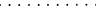 60I     708 17	116,93618  Grants payable 	18	(A)Name and title(20)	DON PEACE. .   . . . . . . . . .  . . . .DIRECTOR(A)Name and title(20)	DON PEACE. .   . . . . . . . . .  . . . .DIRECTOR(B)Average hours per week (list any hours for relatedorgaiznations(do box offio-ii(C)	(0)	(E)Position	Reportable	Reportablenot check more than one	compensation	compensation, unel sspersonis both an	from the	from relatedcer and a director/trustee)	organization	organizations5'     0	"	g   .,,	( W-2/1099-MISC)	(W-2/1099-MISC)-   ,Ji	<l>g 0	'<    'OCT<l>,;-	3(C)	(0)	(E)Position	Reportable	Reportablenot check more than one	compensation	compensation, unel sspersonis both an	from the	from relatedcer and a director/trustee)	organization	organizations5'     0	"	g   .,,	( W-2/1099-MISC)	(W-2/1099-MISC)-   ,Ji	<l>g 0	'<    'OCT<l>,;-	3(C)	(0)	(E)Position	Reportable	Reportablenot check more than one	compensation	compensation, unel sspersonis both an	from the	from relatedcer and a director/trustee)	organization	organizations5'     0	"	g   .,,	( W-2/1099-MISC)	(W-2/1099-MISC)-   ,Ji	<l>g 0	'<    'OCT<l>,;-	3(C)	(0)	(E)Position	Reportable	Reportablenot check more than one	compensation	compensation, unel sspersonis both an	from the	from relatedcer and a director/trustee)	organization	organizations5'     0	"	g   .,,	( W-2/1099-MISC)	(W-2/1099-MISC)-   ,Ji	<l>g 0	'<    'OCT<l>,;-	3(C)	(0)	(E)Position	Reportable	Reportablenot check more than one	compensation	compensation, unel sspersonis both an	from the	from relatedcer and a director/trustee)	organization	organizations5'     0	"	g   .,,	( W-2/1099-MISC)	(W-2/1099-MISC)-   ,Ji	<l>g 0	'<    'OCT<l>,;-	3(C)	(0)	(E)Position	Reportable	Reportablenot check more than one	compensation	compensation, unel sspersonis both an	from the	from relatedcer and a director/trustee)	organization	organizations5'     0	"	g   .,,	( W-2/1099-MISC)	(W-2/1099-MISC)-   ,Ji	<l>g 0	'<    'OCT<l>,;-	3(C)	(0)	(E)Position	Reportable	Reportablenot check more than one	compensation	compensation, unel sspersonis both an	from the	from relatedcer and a director/trustee)	organization	organizations5'     0	"	g   .,,	( W-2/1099-MISC)	(W-2/1099-MISC)-   ,Ji	<l>g 0	'<    'OCT<l>,;-	3(C)	(0)	(E)Position	Reportable	Reportablenot check more than one	compensation	compensation, unel sspersonis both an	from the	from relatedcer and a director/trustee)	organization	organizations5'     0	"	g   .,,	( W-2/1099-MISC)	(W-2/1099-MISC)-   ,Ji	<l>g 0	'<    'OCT<l>,;-	3(C)	(0)	(E)Position	Reportable	Reportablenot check more than one	compensation	compensation, unel sspersonis both an	from the	from relatedcer and a director/trustee)	organization	organizations5'     0	"	g   .,,	( W-2/1099-MISC)	(W-2/1099-MISC)-   ,Ji	<l>g 0	'<    'OCT<l>,;-	3(C)	(0)	(E)Position	Reportable	Reportablenot check more than one	compensation	compensation, unel sspersonis both an	from the	from relatedcer and a director/trustee)	organization	organizations5'     0	"	g   .,,	( W-2/1099-MISC)	(W-2/1099-MISC)-   ,Ji	<l>g 0	'<    'OCT<l>,;-	3( F )Estimated amount of other compensation from the organization andrelated organizations0(A)Name and title(20)	DON PEACE. .   . . . . . . . . .  . . . .DIRECTOR(A)Name and title(20)	DON PEACE. .   . . . . . . . . .  . . . .DIRECTORbe l o wdotted line)i2*<l>:,!!!.2*<l>:,!!!.2*<l>0'<<l><l>0'<<l><l>0'<<l><l>31il;;::[0000( F )Estimated amount of other compensation from the organization andrelated organizations0(A)Name and title(20)	DON PEACE. .   . . . . . . . . .  . . . .DIRECTOR(A)Name and title(20)	DON PEACE. .   . . . . . . . . .  . . . .DIRECTOR... ..o0•.;2o5oX0000( F )Estimated amount of other compensation from the organization andrelated organizations0(21)	SCOTT  ROBERTSPAST CHAIR	· · · --(21)	SCOTT  ROBERTSPAST CHAIR	· · · --ON· ·iL0  . o2o5 -- xON· ·iL0  . o2o5 -- x000(22)	JIM ROSERDIRECTOR(22)	JIM ROSERDIRECTOR--o0·.. o2 o5·  x--o0·.. o2 o5·  x000( 2 3)	GREG  SHORE.. . . . . . . . . . .1ST VICE CHAIR( 2 3)	GREG  SHORE.. . . . . . . . . . .1ST VICE CHAIR....b.0 ·..0· 205 ..x....b.0 ·..0· 205 ..x000(24)	LEO SMITHDIRECTOR(24)	LEO SMITHDIRECTOR....b.0·.;0205.X000(25)	ANNIE  SUTTONDIRECTOR(25)	ANNIE  SUTTONDIRECTOR-.- --0b• .·2b5oX000(26)	AMIKA THOMAS. .. . .. . . . . .DIRECTOR(26)	AMIKA THOMAS. .. . .. . . . . .DIRECTOR-- ·o0..2o5oX000(27)	TOM WILSON...···············......·········CHAIR(27)	TOM WILSON...···············......·········CHAIR...0.25..0.00	X...0.25..0.00	XI0001b Subtotal.►►1b Subtotal.►►c	Total from continuation sheets to Part VII, Section A_c	Total from continuation sheets to Part VII, Section A_c	Total from continuation sheets to Part VII, Section A_c	Total from continuation sheets to Part VII, Section A_c	Total from continuation sheets to Part VII, Section A_c	Total from continuation sheets to Part VII, Section A_. ..c	Total from continuation sheets to Part VII, Section A_c	Total from continuation sheets to Part VII, Section A_c	Total from continuation sheets to Part VII, Section A_c	Total from continuation sheets to Part VII, Section A_c	Total from continuation sheets to Part VII, Section A_c	Total from continuation sheets to Part VII, Section A_. ..d Total !add lines 1b and 1cld Total !add lines 1b and 1cl.. .(I) Name of supported organization(ll)EIN(iii) Type of organization (described on lines 1- 10 above (see inslruclions))(iv}Is the organziation listedin your governingdocumetn?(iv}Is the organziation listedin your governingdocumetn?(v) Amount of monetary support (see instructions)(vi) Amountof other support (seeinstructions)(I) Name of supported organization(ll)EIN(iii) Type of organization (described on lines 1- 10 above (see inslruclions))YesNo(v) Amount of monetary support (see instructions)(vi) Amountof other support (seeinstructions)(A)(B)(C)(D)(E)Total(E)Total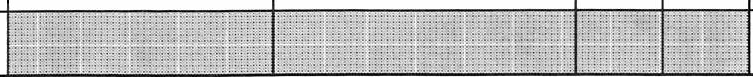 Calendar year (or fiscal year beginning in) ►Gifts, grants, contributions, and membership fees received. (Do not include any "unusual grants."). . .Tax revenues levied for the organization's benefit and either paid to or expended on its beha.lfThe value of services or facilities furnished by a governmental unit to theorganization without charge(a) 2015(b) 2016(c) 2017(d) 2018(e) 2019(f) Tota lCalendar year (or fiscal year beginning in) ►Gifts, grants, contributions, and membership fees received. (Do not include any "unusual grants."). . .Tax revenues levied for the organization's benefit and either paid to or expended on its beha.lfThe value of services or facilities furnished by a governmental unit to theorganization without charge1,982,7772,063,3451,997,5641,953,8952,125,73410,123,315Calendar year (or fiscal year beginning in) ►Gifts, grants, contributions, and membership fees received. (Do not include any "unusual grants."). . .Tax revenues levied for the organization's benefit and either paid to or expended on its beha.lfThe value of services or facilities furnished by a governmental unit to theorganization without chargeCalendar year (or fiscal year beginning in) ►Gifts, grants, contributions, and membership fees received. (Do not include any "unusual grants."). . .Tax revenues levied for the organization's benefit and either paid to or expended on its beha.lfThe value of services or facilities furnished by a governmental unit to theorganization without charge   10,123,3154	Total. Add lines 1 through 34	Total. Add lines 1 through 34	Total. Add lines 1 through 34	Total. Add lines 1 through 34	Total. Add lines 1 through 34	Total. Add lines 1 through 3   10,123,3152 Ac uisition indebtedness a licable to non-exem t-use assets2 Ac uisition indebtedness a licable to non-exem t-use assets23   Subtract line 2 from line 1d.3   Subtract line 2 from line 1d.34    Cash deemedheld for exempt use. Enter 1-1/2%of line 3 (for greater amount, see instructions .4    Cash deemedheld for exempt use. Enter 1-1/2%of line 3 (for greater amount, see instructions .47 Recoveries of rior- ear distributions57 Recoveries of rior- ear distributions67 Recoveries of rior- ear distributions78    Minimum Asset Amount add line 7 to line 68    Minimum Asset Amount add line 7 to line 6Section D • DistributionsSection D • DistributionsSection D • DistributionsSection D • DistributionsSection D • DistributionsCurrent Year1Amounts   aid to su   orted or anizations to accom lish exem t   ur osesAmounts   aid to su   orted or anizations to accom lish exem t   ur osesAmounts   aid to su   orted or anizations to accom lish exem t   ur osesAmounts   aid to su   orted or anizations to accom lish exem t   ur oses246Amounts paid to perform activity that directly furthers exempt purposes of supported or anizations, in excess of income from activitAmounts aid toOther distributions describe in Part VI . See instructions.Amounts paid to perform activity that directly furthers exempt purposes of supported or anizations, in excess of income from activitAmounts aid toOther distributions describe in Part VI . See instructions.Amounts paid to perform activity that directly furthers exempt purposes of supported or anizations, in excess of income from activitAmounts aid toOther distributions describe in Part VI . See instructions.246Amounts paid to perform activity that directly furthers exempt purposes of supported or anizations, in excess of income from activitAmounts aid toOther distributions describe in Part VI . See instructions.Amounts paid to perform activity that directly furthers exempt purposes of supported or anizations, in excess of income from activitAmounts aid toOther distributions describe in Part VI . See instructions.Amounts paid to perform activity that directly furthers exempt purposes of supported or anizations, in excess of income from activitAmounts aid toOther distributions describe in Part VI . See instructions.246Amounts paid to perform activity that directly furthers exempt purposes of supported or anizations, in excess of income from activitAmounts aid toOther distributions describe in Part VI . See instructions.Amounts paid to perform activity that directly furthers exempt purposes of supported or anizations, in excess of income from activitAmounts aid toOther distributions describe in Part VI . See instructions.Amounts paid to perform activity that directly furthers exempt purposes of supported or anizations, in excess of income from activitAmounts aid toOther distributions describe in Part VI . See instructions.246Amounts paid to perform activity that directly furthers exempt purposes of supported or anizations, in excess of income from activitAmounts aid toOther distributions describe in Part VI . See instructions.Amounts paid to perform activity that directly furthers exempt purposes of supported or anizations, in excess of income from activitAmounts aid toOther distributions describe in Part VI . See instructions.Amounts paid to perform activity that directly furthers exempt purposes of supported or anizations, in excess of income from activitAmounts aid toOther distributions describe in Part VI . See instructions.246Amounts paid to perform activity that directly furthers exempt purposes of supported or anizations, in excess of income from activitAmounts aid toOther distributions describe in Part VI . See instructions.Amounts paid to perform activity that directly furthers exempt purposes of supported or anizations, in excess of income from activitAmounts aid toOther distributions describe in Part VI . See instructions.Amounts paid to perform activity that directly furthers exempt purposes of supported or anizations, in excess of income from activitAmounts aid toOther distributions describe in Part VI . See instructions.7Total annual distributions. Add lines 1 throu  h 6.Total annual distributions. Add lines 1 throu  h 6.Total annual distributions. Add lines 1 throu  h 6.Total annual distributions. Add lines 1 throu  h 6.8Distributions to attentive supported organizations to which the organization is responsive rovide details in Part VI . See instructions.Distributions to attentive supported organizations to which the organization is responsive rovide details in Part VI . See instructions.Distributions to attentive supported organizations to which the organization is responsive rovide details in Part VI . See instructions.Distributions to attentive supported organizations to which the organization is responsive rovide details in Part VI . See instructions.9Distributable amount for 2019 from Section C, line 6Distributable amount for 2019 from Section C, line 6Distributable amount for 2019 from Section C, line 6Distributable amount for 2019 from Section C, line 610Line 8 amount divided b   line 9 amountLine 8 amount divided b   line 9 amountLine 8 amount divided b   line 9 amountLine 8 amount divided b   line 9 amountSection E - Distribution Allocations (see instructions) 	1	Distributable amount for 2019 from Section C, line 6	2	Underdistributions, if any, for years prior to 2019 (reasonable cause required-explain in Part VI). See 	instructions.	 	3	Excess distributions car  over, if an , to 2019	 	a From 2014 .	 	b  From2015.  	c From2016. d From 2017 .	 	e  From 2018 .	 	Section E - Distribution Allocations (see instructions) 	1	Distributable amount for 2019 from Section C, line 6	2	Underdistributions, if any, for years prior to 2019 (reasonable cause required-explain in Part VI). See 	instructions.	 	3	Excess distributions car  over, if an , to 2019	 	a From 2014 .	 	b  From2015.  	c From2016. d From 2017 .	 	e  From 2018 .	 	Section E - Distribution Allocations (see instructions) 	1	Distributable amount for 2019 from Section C, line 6	2	Underdistributions, if any, for years prior to 2019 (reasonable cause required-explain in Part VI). See 	instructions.	 	3	Excess distributions car  over, if an , to 2019	 	a From 2014 .	 	b  From2015.  	c From2016. d From 2017 .	 	e  From 2018 .	 	(i)	(ii)(i)	(ii)(iii)Section E - Distribution Allocations (see instructions) 	1	Distributable amount for 2019 from Section C, line 6	2	Underdistributions, if any, for years prior to 2019 (reasonable cause required-explain in Part VI). See 	instructions.	 	3	Excess distributions car  over, if an , to 2019	 	a From 2014 .	 	b  From2015.  	c From2016. d From 2017 .	 	e  From 2018 .	 	Section E - Distribution Allocations (see instructions) 	1	Distributable amount for 2019 from Section C, line 6	2	Underdistributions, if any, for years prior to 2019 (reasonable cause required-explain in Part VI). See 	instructions.	 	3	Excess distributions car  over, if an , to 2019	 	a From 2014 .	 	b  From2015.  	c From2016. d From 2017 .	 	e  From 2018 .	 	Section E - Distribution Allocations (see instructions) 	1	Distributable amount for 2019 from Section C, line 6	2	Underdistributions, if any, for years prior to 2019 (reasonable cause required-explain in Part VI). See 	instructions.	 	3	Excess distributions car  over, if an , to 2019	 	a From 2014 .	 	b  From2015.  	c From2016. d From 2017 .	 	e  From 2018 .	 	Excess DistributionsExcess DistributionsDistributableAmount for 2019Excess DistributionsExcess DistributionsDistributableAmount for 2019lied  see instructions 	Remainder. Subtract lines 3 , 3h, and 3i from 31.	4	Distributions for 2019 from$lied  see instructions 	Remainder. Subtract lines 3 , 3h, and 3i from 31.	4	Distributions for 2019 from$lied  see instructions 	Remainder. Subtract lines 3 , 3h, and 3i from 31.	4	Distributions for 2019 from$Excess DistributionsExcess DistributionsDistributableAmount for 2019Excess DistributionsExcess DistributionsDistributableAmount for 2019 	c Remainder. Subtract lines 4a and 4b from 4.	 	c Remainder. Subtract lines 4a and 4b from 4.	 	c Remainder. Subtract lines 4a and 4b from 4.	Excess DistributionsExcess DistributionsDistributableAmount for 2019Schedule B(Form 990, 990-EZ, or 990-PF)Department of the TreasuryInternal Revenue ServiceSchedule of Contributors►► Attach to Form 990, Form 990-EZ, or Form 990-PF. Go to www.irs.gov/Form990 for the latest information.Schedule of Contributors►► Attach to Form 990, Form 990-EZ, or Form 990-PF. Go to www.irs.gov/Form990 for the latest information.0MB No. 1545-00472019Name of the organizationUNITED WAY OF ANDERSON COUNTYName of the organizationUNITED WAY OF ANDERSON COUNTYEmployer identification number57-0 510602Employer identification number57-0 510602(a) No.(b)Name  address  and ZIP+ 4(c)Total contributi ons(d)Tvne of contribution1A..N..M...E. .D....H. .E..A. .L..T. ..H........... . . . .  ······ ·· •······  . . . . . . . . . . . . . .800 N FANT STANDER·s·o.N ...  . . . . .............. ... ..  st	29621. . . . . . . .. . . . .. . . . . . . ....... .. .. . . . . . .. . . . . . . . . . . .	. . . . . . . . .$	._._.2 0()·' q q0· · •Person Payroll Noncash(CompletePart II for noncash contributions.)(a) No.(b)Name, address, and ZIP + 4(c)Total contributions(d)Tvne of contribution2...MICHELIN TI. .R. .E.,      ..,  C. .O. .RPOR.A..T..IO.N..    . . . . . . . . . . . . . . . . .6301 HWY 76sii.Nb.y· SPit rNcts ·. . . .. ············ st	29677 . . . . .. . .. . . . . . . . . . . . . . . . . . . . . . . . . . . ·· · •··  ..	. . . . .	·••$  . . . . . . . . ._.  17 ,.77Person Payroll Noncash(Complete Part II for noncash contributions.)(a) No.(b)Name address, and ZIP + 4(c)Total contributions(d)Tvae of contribution3.. ..DUKE E..N. E· •R· ··G·Y· · · . . . . . . . . .	. . . . . .    ·· ·· ···	. . ...7800 ROCHESTER HWYSENEC.A	. . . .. . . . ... . .. ··st 2967.2.. . . . . . . . . . ........... . . . . . . . . . . . . ·······	. . . . . . . . . . . . . . ..$	5J_ f 9.'1Person Payroll Noncash(Complete Part II for noncash contributions.)(a) No.(b)Name  address  and ZIP+ 4(c)Tot.al contributions(d)Tvae of contribution4.....R. . O...B. .E. .R. .T. ...B..O...S.C..H..   .L..L..C. ...... ....................... 	•··4421 SC-81ANDERSON .......·· ·· · •·· ... ..······s t ··2952I ·. . . . . . . . . . . . . . . . . . . . . · · · · ·· · •· • ·· ... . . ····· ·· ···· ···· ····· . . . ········$	5_:L,9.96Person Payroll Noncash(Complete Part II for noncash contributions.)(a) No.(b)Name  address  and ZIP+ 4(c)Total contributions(d)Tvoe of contribution. . . . .. . . . .	. . . . . .. . . . . . . . . . . · · •..·····. . . . . ......... · · · ·· · ··  . . . ··················· ..... . . . . . . . . . ...... ..	. . . . . . .. ... . . . . .	... .............. ... ·····	....· •   . .   . .      . . · • ·.... · · · ·· · · · · · · ·· · · · · · · ·$. .  · ·· ·· · · · ·· ·· ·· ·· . . . . . . .Person	§PayrollNoncash (Complete Part II fornoncash contributions.)(a) No.(b)Name address and ZIP+ 4(c)Total contributions(d)Tvoe of contribution... ...... . · · · · · · ·· · · ··· ·· ·· ·· ·· ··· · ·· ·· ·· · ··· •· · · ... . . . . . . . . . ··· ························ ........ .. ... ...... .. .................... ..··· ·· •. . . ...  ·····........... .. ..... ..  . . . . . .  ........................ .. •··· ·$ ·························Person	§PayrollNoncash (Complete Part II fornoncash contributions.)1a  Beginning of year balance  .. . .. . . ... ..b  Contributions	·······  . . . . . . . . . .C  Net investment earnings, gains, andlosses	. . . . . . . . . . .. ......Grants or scholarships . . . . ... . . . .Other expenditures for facilities andprograms .. ·····	· · ·· · ·	. . . .Administrative expenses . . .. ... .. . . . . .End of year balance ........ .........(a) Current year(b) Prior year(c) Two years back(d) Three years back(e) Four years back1a  Beginning of year balance  .. . .. . . ... ..b  Contributions	·······  . . . . . . . . . .C  Net investment earnings, gains, andlosses	. . . . . . . . . . .. ......Grants or scholarships . . . . ... . . . .Other expenditures for facilities andprograms .. ·····	· · ·· · ·	. . . .Administrative expenses . . .. ... .. . . . . .End of year balance ........ .........1a  Beginning of year balance  .. . .. . . ... ..b  Contributions	·······  . . . . . . . . . .C  Net investment earnings, gains, andlosses	. . . . . . . . . . .. ......Grants or scholarships . . . . ... . . . .Other expenditures for facilities andprograms .. ·····	· · ·· · ·	. . . .Administrative expenses . . .. ... .. . . . . .End of year balance ........ .........1a  Beginning of year balance  .. . .. . . ... ..b  Contributions	·······  . . . . . . . . . .C  Net investment earnings, gains, andlosses	. . . . . . . . . . .. ......Grants or scholarships . . . . ... . . . .Other expenditures for facilities andprograms .. ·····	· · ·· · ·	. . . .Administrative expenses . . .. ... .. . . . . .End of year balance ........ .........1a  Beginning of year balance  .. . .. . . ... ..b  Contributions	·······  . . . . . . . . . .C  Net investment earnings, gains, andlosses	. . . . . . . . . . .. ......Grants or scholarships . . . . ... . . . .Other expenditures for facilities andprograms .. ·····	· · ·· · ·	. . . .Administrative expenses . . .. ... .. . . . . .End of year balance ........ .........1a  Beginning of year balance  .. . .. . . ... ..b  Contributions	·······  . . . . . . . . . .C  Net investment earnings, gains, andlosses	. . . . . . . . . . .. ......Grants or scholarships . . . . ... . . . .Other expenditures for facilities andprograms .. ·····	· · ·· · ·	. . . .Administrative expenses . . .. ... .. . . . . .End of year balance ........ .......... '1a  Beginning of year balance  .. . .. . . ... ..b  Contributions	·······  . . . . . . . . . .C  Net investment earnings, gains, andlosses	. . . . . . . . . . .. ......Grants or scholarships . . . . ... . . . .Other expenditures for facilities andprograms .. ·····	· · ·· · ·	. . . .Administrative expenses . . .. ... .. . . . . .End of year balance ........ .........1a  Beginning of year balance  .. . .. . . ... ..b  Contributions	·······  . . . . . . . . . .C  Net investment earnings, gains, andlosses	. . . . . . . . . . .. ......Grants or scholarships . . . . ... . . . .Other expenditures for facilities andprograms .. ·····	· · ·· · ·	. . . .Administrative expenses . . .. ... .. . . . . .End of year balance ........ .........2a2b2c2d4a4b